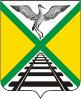  СОВЕТ МУНИЦИПАЛЬНОГО РАЙОНА                                                     «ЗАБАЙКАЛЬСКИЙ РАЙОН»РЕШЕНИЕ (ПРОЕКТ)п.г.т. Забайкальск                   2018 года                                                                               № Об утверждении  Плана мероприятий по реализации Стратегии социально-экономического развития муниципального района «Забайкальский район» на период до 2030 года 	В целях реализации распоряжения Правительства забайкальского края от 24 октября 2014 года № 616-р «Об утверждении Плана мероприятий по реализации в Забайкальском крае Федерального закона от 28 июня 2014 года  № 172-ФЗ «О стратегическом планировании в Российской Федерации», в соответствии с решением Совета муниципального района «Забайкальский район» от 27 ноября 2015 года № 216 «О порядке разработки и корректировки плана мероприятий по реализации стратегии социально-экономического развития муниципального района «Забайкальский район», осуществления мониторинга и контроля его реализации», на основании статьи  24 Устава муниципального района «Забайкальский район», Совет муниципального района «Забайкальский район» решил:	1. Утвердить  прилагаемый План мероприятий по реализации Стратегии социально-экономического развития муниципального района «Забайкальский район» на период до 2030 года. 	2. Настоящее решение официально опубликовать (обнародовать) в порядке, установленном Уставом муниципального района «Забайкальский район».	3. Настоящее решение вступает в силу после его официального опубликования (обнародования).Глава муниципального района«Забайкальский район»                                                                       А.М. ЭповПриложение №1к решению Совета муниципального района "Забайкальский район"от  ________  2018 года № ________ ПЛАН МЕРОПРИЯТИЙ по реализации Стратегии социально-экономического развитиямуниципального района «Забайкальский район» на период до 2030 года Общие положенияПлан мероприятий по реализации Стратегии социально-экономического развития муниципального района «Забайкальский район»  до 2030 года (далее – План мероприятий) является документом стратегического планирования, определяющим этапы реализации Стратегии социально-экономического развития муниципального района «Забайкальский район», утвержденной решением Совета муниципального района «Забайкальский район» от 21 ноября 2018 года № 183 (далее – Стратегия), приоритетные для каждого этапа реализации Стратегии цели и задачи социально-экономического развития муниципального района «Забайкальский район», показатели реализации Стратегии и их значения в разрезе выделенных этапов, а также необходимые для достижения долгосрочных стратегических целей мероприятия и соответствующий перечень муниципальных программ.План мероприятий разработан в соответствии с решением Совета муниципального района «Забайкальский район» от 27 ноября 2015 года № 216 «О порядке разработки и корректировки плана мероприятий по реализации стратегии социально-экономического развития муниципального района «Забайкальский район, осуществления мониторинга и контроля его реализации» и представляет собой систему действий по реализации стратегических целей, задач по приоритетным направлениям социально-экономического развития муниципального района «Забайкальский район».План мероприятий содержит совокупность мероприятий, увязанных по ресурсам и исполнителям с муниципальными программами, и направленных на достижение долгосрочных целей Стратегии. Задачами разработки Плана мероприятий являются:- разработка системы мероприятий по достижению стратегических целей, задач и приоритетов развития муниципального района «Забайкальский район» на каждом этапе реализации Стратегии;- определение отраслевых (функциональных органов и структурных подразделений Администрации муниципального района «Забайкальский район», ответственных за реализацию Плана мероприятий (в соответствии с курируемыми направлениями);- определение перечня муниципальных программ, обеспечивающих достижение целей социально-экономического развития муниципального района «Забайкальский район»;- определение показателей реализации Стратегии и их значений.Этапы реализации СтратегииСтратегия социально-экономического развития муниципального района «Забайкальский район»  до 2030 года (далее – Стратегия) подлежит реализации в три этапа с выделением следующих приоритетов в рамках выстроенной системы стратегических целей:I этап (2019-2021 г.г.) – «Формирование условий для реализации Стратегии»;II этап (2022-2027 г.г.) – «Формирование основ стратегического развития. Запуск основных стратегических приоритетов развития муниципального района «Забайкальский район»»;III этап (2028-2030 г.г.) – «Фактический переход к функционированию и социально-экономическому развитию в институциональных условиях новой экономики основанной на информации, инновациях и знаниях».3. Показатели реализации Стратегии и их значенияПеречень муниципальных программ________________________________________№п/пНаименование мероприятияСрок исполненияИсточники финансированияОжидаемый результатОжидаемый результатОжидаемый результатОжидаемый результатОжидаемый результатОжидаемый результатОжидаемый результатОжидаемый результатОжидаемый результатОжидаемый результатОжидаемый результатОжидаемый результатОжидаемый результатОтветственные исполнители№п/пНаименование мероприятияСрок исполненияИсточники финансированияНаименование показателя, единица измеренияI этапI этапI этапII этапII этапII этапII этапII этапII этапIII этапIII этапIII этапОтветственные исполнители№п/пНаименование мероприятияСрок исполненияИсточники финансированияНаименование показателя, единица измерения2019год2020год2021год2022год2023год2024год2025год2026год2027год2028год2029год2030годОтветственные исполнители1.Цель: Формирование и развитие современного социально-культурного пространства муниципального района «Забайкальский район» и поддержка и распространение здорового образа жизни населенияЦель: Формирование и развитие современного социально-культурного пространства муниципального района «Забайкальский район» и поддержка и распространение здорового образа жизни населенияЦель: Формирование и развитие современного социально-культурного пространства муниципального района «Забайкальский район» и поддержка и распространение здорового образа жизни населенияЦель: Формирование и развитие современного социально-культурного пространства муниципального района «Забайкальский район» и поддержка и распространение здорового образа жизни населенияЦель: Формирование и развитие современного социально-культурного пространства муниципального района «Забайкальский район» и поддержка и распространение здорового образа жизни населенияЦель: Формирование и развитие современного социально-культурного пространства муниципального района «Забайкальский район» и поддержка и распространение здорового образа жизни населенияЦель: Формирование и развитие современного социально-культурного пространства муниципального района «Забайкальский район» и поддержка и распространение здорового образа жизни населенияЦель: Формирование и развитие современного социально-культурного пространства муниципального района «Забайкальский район» и поддержка и распространение здорового образа жизни населенияЦель: Формирование и развитие современного социально-культурного пространства муниципального района «Забайкальский район» и поддержка и распространение здорового образа жизни населенияЦель: Формирование и развитие современного социально-культурного пространства муниципального района «Забайкальский район» и поддержка и распространение здорового образа жизни населенияЦель: Формирование и развитие современного социально-культурного пространства муниципального района «Забайкальский район» и поддержка и распространение здорового образа жизни населенияЦель: Формирование и развитие современного социально-культурного пространства муниципального района «Забайкальский район» и поддержка и распространение здорового образа жизни населенияЦель: Формирование и развитие современного социально-культурного пространства муниципального района «Забайкальский район» и поддержка и распространение здорового образа жизни населенияЦель: Формирование и развитие современного социально-культурного пространства муниципального района «Забайкальский район» и поддержка и распространение здорового образа жизни населенияЦель: Формирование и развитие современного социально-культурного пространства муниципального района «Забайкальский район» и поддержка и распространение здорового образа жизни населенияЦель: Формирование и развитие современного социально-культурного пространства муниципального района «Забайкальский район» и поддержка и распространение здорового образа жизни населенияЦель: Формирование и развитие современного социально-культурного пространства муниципального района «Забайкальский район» и поддержка и распространение здорового образа жизни населения1.1.Задача: развитие инфраструктуры и организационно-экономических механизмов, обеспечивающих равную доступность услуг дошкольного, общего и дополнительного образования детей, модернизация образовательных программ в системах дошкольного и общего образования детей, направленных на получение современного качественного образованияЗадача: развитие инфраструктуры и организационно-экономических механизмов, обеспечивающих равную доступность услуг дошкольного, общего и дополнительного образования детей, модернизация образовательных программ в системах дошкольного и общего образования детей, направленных на получение современного качественного образованияЗадача: развитие инфраструктуры и организационно-экономических механизмов, обеспечивающих равную доступность услуг дошкольного, общего и дополнительного образования детей, модернизация образовательных программ в системах дошкольного и общего образования детей, направленных на получение современного качественного образованияЗадача: развитие инфраструктуры и организационно-экономических механизмов, обеспечивающих равную доступность услуг дошкольного, общего и дополнительного образования детей, модернизация образовательных программ в системах дошкольного и общего образования детей, направленных на получение современного качественного образованияЗадача: развитие инфраструктуры и организационно-экономических механизмов, обеспечивающих равную доступность услуг дошкольного, общего и дополнительного образования детей, модернизация образовательных программ в системах дошкольного и общего образования детей, направленных на получение современного качественного образованияЗадача: развитие инфраструктуры и организационно-экономических механизмов, обеспечивающих равную доступность услуг дошкольного, общего и дополнительного образования детей, модернизация образовательных программ в системах дошкольного и общего образования детей, направленных на получение современного качественного образованияЗадача: развитие инфраструктуры и организационно-экономических механизмов, обеспечивающих равную доступность услуг дошкольного, общего и дополнительного образования детей, модернизация образовательных программ в системах дошкольного и общего образования детей, направленных на получение современного качественного образованияЗадача: развитие инфраструктуры и организационно-экономических механизмов, обеспечивающих равную доступность услуг дошкольного, общего и дополнительного образования детей, модернизация образовательных программ в системах дошкольного и общего образования детей, направленных на получение современного качественного образованияЗадача: развитие инфраструктуры и организационно-экономических механизмов, обеспечивающих равную доступность услуг дошкольного, общего и дополнительного образования детей, модернизация образовательных программ в системах дошкольного и общего образования детей, направленных на получение современного качественного образованияЗадача: развитие инфраструктуры и организационно-экономических механизмов, обеспечивающих равную доступность услуг дошкольного, общего и дополнительного образования детей, модернизация образовательных программ в системах дошкольного и общего образования детей, направленных на получение современного качественного образованияЗадача: развитие инфраструктуры и организационно-экономических механизмов, обеспечивающих равную доступность услуг дошкольного, общего и дополнительного образования детей, модернизация образовательных программ в системах дошкольного и общего образования детей, направленных на получение современного качественного образованияЗадача: развитие инфраструктуры и организационно-экономических механизмов, обеспечивающих равную доступность услуг дошкольного, общего и дополнительного образования детей, модернизация образовательных программ в системах дошкольного и общего образования детей, направленных на получение современного качественного образованияЗадача: развитие инфраструктуры и организационно-экономических механизмов, обеспечивающих равную доступность услуг дошкольного, общего и дополнительного образования детей, модернизация образовательных программ в системах дошкольного и общего образования детей, направленных на получение современного качественного образованияЗадача: развитие инфраструктуры и организационно-экономических механизмов, обеспечивающих равную доступность услуг дошкольного, общего и дополнительного образования детей, модернизация образовательных программ в системах дошкольного и общего образования детей, направленных на получение современного качественного образованияЗадача: развитие инфраструктуры и организационно-экономических механизмов, обеспечивающих равную доступность услуг дошкольного, общего и дополнительного образования детей, модернизация образовательных программ в системах дошкольного и общего образования детей, направленных на получение современного качественного образованияЗадача: развитие инфраструктуры и организационно-экономических механизмов, обеспечивающих равную доступность услуг дошкольного, общего и дополнительного образования детей, модернизация образовательных программ в системах дошкольного и общего образования детей, направленных на получение современного качественного образованияЗадача: развитие инфраструктуры и организационно-экономических механизмов, обеспечивающих равную доступность услуг дошкольного, общего и дополнительного образования детей, модернизация образовательных программ в системах дошкольного и общего образования детей, направленных на получение современного качественного образования1.1.1.Повышение качества доступности дошкольного образованияПовышение качества доступности дошкольного образованияПовышение качества доступности дошкольного образованияПовышение качества доступности дошкольного образованияПовышение качества доступности дошкольного образованияПовышение качества доступности дошкольного образованияПовышение качества доступности дошкольного образованияПовышение качества доступности дошкольного образованияПовышение качества доступности дошкольного образованияПовышение качества доступности дошкольного образованияПовышение качества доступности дошкольного образованияПовышение качества доступности дошкольного образованияПовышение качества доступности дошкольного образованияПовышение качества доступности дошкольного образованияПовышение качества доступности дошкольного образованияПовышение качества доступности дошкольного образованияПовышение качества доступности дошкольного образования1.1.1.1Реализация основных образовательных программ дошкольного образования2019-2030годыФедеральный, краевой, местный бюджетОтношение среднемесячной заработной платы педагогических работников ДОУ в районе, к средней заработной  плате  педагогических работников в ДОУ по Забайкальскому краю, %100100100100100100100100100100100100Управление образованием развития Администрациимуниципального района "Забайкальский район"1.1.1.2.Проведение капитального ремонта, строительство зданий и сооружений муниципальных дошкольных образовательных учреждений2019-2030годыФедеральный, краевой, местный бюджетОхват детей получающих услугу  в ДОУ в  возрасте от 3 до 7 лет ,от общей численности детей  от 3 до 7 лет в районе, %85100100100100100100100100100100100Управление образованием развития Администрациимуниципального района "Забайкальский район";Управление территориального развитияАдминистрации муниципального района "Забайкальский район"1.1.1.3.Проведение текущего ремонта зданий и сооружений муниципальных дошкольных образовательных учреждений2019-2030годыФедеральный, краевой, местный бюджетОхват детей получающих услугу  в ДОУ в  возрасте от 3 до 7 лет ,от общей численности детей  от 3 до 7 лет в районе, %85100100100100100100100100100100100Управление образованием развития Администрациимуниципального района "Забайкальский район";Управление территориального развитияАдминистрации муниципального района "Забайкальский район"1.1.1.4.Оснащение  материально-технической базы учреждений дошкольного образования2019-2030годыФедеральный, краевой, местный бюджетУдельный вес численности воспитанников ДОУ в возрасте от 3 до 7 лет в общей численности воспитанников ДОУ, %92100100100100100100100100100100100Управление образованием развития Администрациимуниципального района "Забайкальский район"1.1.1.5.Проведение оздоровления детей2019-2030годыФедеральный, краевой, местный бюджетСнижение уровня заболеваемости воспитанников, посещающих детские сады, %1,91,81,81,61,61,51,51,41,41,31,31,2Управление образованием развития Администрациимуниципального района "Забайкальский район"1.1.1.6.Организация мероприятий с детьми2019-2030годыМестный бюджетКоличество участников мероприятий, единиц100105110114118124129135137139140140Управление образованием развития Администрациимуниципального района "Забайкальский район"1.1.2.Повышение качества и доступности общего образованияПовышение качества и доступности общего образованияПовышение качества и доступности общего образованияПовышение качества и доступности общего образованияПовышение качества и доступности общего образованияПовышение качества и доступности общего образованияПовышение качества и доступности общего образованияПовышение качества и доступности общего образованияПовышение качества и доступности общего образованияПовышение качества и доступности общего образованияПовышение качества и доступности общего образованияПовышение качества и доступности общего образованияПовышение качества и доступности общего образованияПовышение качества и доступности общего образованияПовышение качества и доступности общего образованияПовышение качества и доступности общего образованияПовышение качества и доступности общего образования1.1.2.1.Обеспечение государственных гарантий реализации прав на получение услуг общего образования2019-2030годыФедеральный, краевой, местный бюджетОтношение средней заработной платы педагогических работников образовательных учреждений общего образования  к средней заработной плате в субъекте, %100100100100100100100100100100100100Управление образованием развития Администрациимуниципального района "Забайкальский район"1.1.2.2.Организация обеспечения бесплатным питанием детей из малоимущих семей, обучающихся в муниципальных общеобразовательных учреждениях2019-2030годыФедеральный, краевой, местный бюджетОхват детей бесплатным питанием из малоимущих семей  в общей численности обучающихся в МОУ, %293030313132323333343435Управление образованием развития Администрациимуниципального района "Забайкальский район"1.1.2.3.Проведение капитального ремонта зданий и сооружений образовательных учреждений, достигших высокой степени износа2019-2030годыФедеральный, краевой, местный бюджетКоличество зданий школ, в которых проведены работы по капитальному ремонту, ед.111222223334Управление образованием развития Администрациимуниципального района "Забайкальский район";Управление территориального развитияАдминистрации муниципального района "Забайкальский район"1.1.2.4.Оснащение  материально-технической базы учреждений общего образования2019-2030годыФедеральный, краевой, местный бюджетДоля выпускников школ, получивших аттестат о среднем (полном) образовании, в общей численности выпускников 11кл МОУ, %9595959696979798989999100Управление образованием развития Администрациимуниципального района "Забайкальский район"1.1.2.4.Оснащение  материально-технической базы учреждений общего образования2019-2030годыФедеральный, краевой, местный бюджетОтношение среднего балла ЕГЭ (в расчете на 1 предмет) в 10% школ с лучшими результатами ЕГЭ к среднему баллу ЕГЭ (в расчете на 1 предмет) в 10% школ с худшими результатами, %1,51,491,481,451,431,421,411,401,381,351,331,30Управление образованием развития Администрациимуниципального района "Забайкальский район"1.1.2.5.Развитие содержания общего образования, формирование системы мониторинга уровня подготовки и социализации школьников, проведение комплекса мероприятий по внедрению ФГОС2019-2030годыХУдельный вес численности учащихся учреждений общего образования, обучающихся по новым ФГОС, %85,586,087,088,090,092,095,096,097,098,099,0100,0Управление образованием развития Администрациимуниципального района "Забайкальский район"1.2.Задача: обеспечение эффективной системы по социализации и самореализации молодежи, модернизация образовательных программ в системе дополнительного образования детей, направленных на развитие потенциала детей и молодежиЗадача: обеспечение эффективной системы по социализации и самореализации молодежи, модернизация образовательных программ в системе дополнительного образования детей, направленных на развитие потенциала детей и молодежиЗадача: обеспечение эффективной системы по социализации и самореализации молодежи, модернизация образовательных программ в системе дополнительного образования детей, направленных на развитие потенциала детей и молодежиЗадача: обеспечение эффективной системы по социализации и самореализации молодежи, модернизация образовательных программ в системе дополнительного образования детей, направленных на развитие потенциала детей и молодежиЗадача: обеспечение эффективной системы по социализации и самореализации молодежи, модернизация образовательных программ в системе дополнительного образования детей, направленных на развитие потенциала детей и молодежиЗадача: обеспечение эффективной системы по социализации и самореализации молодежи, модернизация образовательных программ в системе дополнительного образования детей, направленных на развитие потенциала детей и молодежиЗадача: обеспечение эффективной системы по социализации и самореализации молодежи, модернизация образовательных программ в системе дополнительного образования детей, направленных на развитие потенциала детей и молодежиЗадача: обеспечение эффективной системы по социализации и самореализации молодежи, модернизация образовательных программ в системе дополнительного образования детей, направленных на развитие потенциала детей и молодежиЗадача: обеспечение эффективной системы по социализации и самореализации молодежи, модернизация образовательных программ в системе дополнительного образования детей, направленных на развитие потенциала детей и молодежиЗадача: обеспечение эффективной системы по социализации и самореализации молодежи, модернизация образовательных программ в системе дополнительного образования детей, направленных на развитие потенциала детей и молодежиЗадача: обеспечение эффективной системы по социализации и самореализации молодежи, модернизация образовательных программ в системе дополнительного образования детей, направленных на развитие потенциала детей и молодежиЗадача: обеспечение эффективной системы по социализации и самореализации молодежи, модернизация образовательных программ в системе дополнительного образования детей, направленных на развитие потенциала детей и молодежиЗадача: обеспечение эффективной системы по социализации и самореализации молодежи, модернизация образовательных программ в системе дополнительного образования детей, направленных на развитие потенциала детей и молодежиЗадача: обеспечение эффективной системы по социализации и самореализации молодежи, модернизация образовательных программ в системе дополнительного образования детей, направленных на развитие потенциала детей и молодежиЗадача: обеспечение эффективной системы по социализации и самореализации молодежи, модернизация образовательных программ в системе дополнительного образования детей, направленных на развитие потенциала детей и молодежиЗадача: обеспечение эффективной системы по социализации и самореализации молодежи, модернизация образовательных программ в системе дополнительного образования детей, направленных на развитие потенциала детей и молодежиЗадача: обеспечение эффективной системы по социализации и самореализации молодежи, модернизация образовательных программ в системе дополнительного образования детей, направленных на развитие потенциала детей и молодежи1.2.1.Повышение качества и доступности дополнительного образования детейПовышение качества и доступности дополнительного образования детейПовышение качества и доступности дополнительного образования детейПовышение качества и доступности дополнительного образования детейПовышение качества и доступности дополнительного образования детейПовышение качества и доступности дополнительного образования детейПовышение качества и доступности дополнительного образования детейПовышение качества и доступности дополнительного образования детейПовышение качества и доступности дополнительного образования детейПовышение качества и доступности дополнительного образования детейПовышение качества и доступности дополнительного образования детейПовышение качества и доступности дополнительного образования детейПовышение качества и доступности дополнительного образования детейПовышение качества и доступности дополнительного образования детейПовышение качества и доступности дополнительного образования детейПовышение качества и доступности дополнительного образования детейПовышение качества и доступности дополнительного образования детей1.2.1.1.Организация предоставления услуг дополнительного образования детей2019-2030годыКраевой, местный бюджетОтношение среднемесячной заработной платы педагогов МУДО  к среднемесячной заработной плате педагогов МУДО  Забайкальского края, %97,097,598,098,599,099,5100100100100100100Управление образованием развития Администрациимуниципального района "Забайкальский район"1.2.1.2.Совершенствование материально-технической базы муниципальных учреждений дополнительного образования2019-2030годыКраевой, местный бюджетДоля детей в возрасте 5-18 лет, получающих услуги дополнительного образования, в общей численности детей в возрасте 5-18 лет, %75,075,576,077,077,578,078,579,079,580,081,083,0Управление образованием развития Администрациимуниципального района "Забайкальский район"1.2.1.3.Проведение капитального ремонта зданий и сооружений МУДО, достигших высокой степени износа2019-2030годыКраевой, местный бюджетУвеличение количества детей, охваченных услугами дополнительного образования, %450455460470480485490495500520530550Управление образованием развития Администрациимуниципального района "Забайкальский район";Управление территориального развитияАдминистрации муниципального района "Забайкальский район"1.2.1.3.Проведение текущего ремонта зданий и сооружений МУДО2019-2030годыКраевой, местный бюджетУвеличение количества детей, охваченных услугами дополнительного образования, %450455460470480485490495500520530550Управление образованием развития Администрациимуниципального района "Забайкальский район";Управление территориального развитияАдминистрации муниципального района "Забайкальский район"1.2.1.4.Обеспечение комплекса мероприятий по организации отдыха и оздоровления детей2019-2030годыКраевой, местный бюджетКоличество учащихся, отдохнувших в каникулярное время, в лагерях дневного пребывания при МОУ и в МУ ДО Центр «Ровесник»600610620625630635640645650655660680Управление образованием развития Администрациимуниципального района "Забайкальский район"1.3.Задача: создание современной системы оценки качества образования на основе принципов открытости, объективности, прозрачности, общественно-профессионального участияЗадача: создание современной системы оценки качества образования на основе принципов открытости, объективности, прозрачности, общественно-профессионального участияЗадача: создание современной системы оценки качества образования на основе принципов открытости, объективности, прозрачности, общественно-профессионального участияЗадача: создание современной системы оценки качества образования на основе принципов открытости, объективности, прозрачности, общественно-профессионального участияЗадача: создание современной системы оценки качества образования на основе принципов открытости, объективности, прозрачности, общественно-профессионального участияЗадача: создание современной системы оценки качества образования на основе принципов открытости, объективности, прозрачности, общественно-профессионального участияЗадача: создание современной системы оценки качества образования на основе принципов открытости, объективности, прозрачности, общественно-профессионального участияЗадача: создание современной системы оценки качества образования на основе принципов открытости, объективности, прозрачности, общественно-профессионального участияЗадача: создание современной системы оценки качества образования на основе принципов открытости, объективности, прозрачности, общественно-профессионального участияЗадача: создание современной системы оценки качества образования на основе принципов открытости, объективности, прозрачности, общественно-профессионального участияЗадача: создание современной системы оценки качества образования на основе принципов открытости, объективности, прозрачности, общественно-профессионального участияЗадача: создание современной системы оценки качества образования на основе принципов открытости, объективности, прозрачности, общественно-профессионального участияЗадача: создание современной системы оценки качества образования на основе принципов открытости, объективности, прозрачности, общественно-профессионального участияЗадача: создание современной системы оценки качества образования на основе принципов открытости, объективности, прозрачности, общественно-профессионального участияЗадача: создание современной системы оценки качества образования на основе принципов открытости, объективности, прозрачности, общественно-профессионального участияЗадача: создание современной системы оценки качества образования на основе принципов открытости, объективности, прозрачности, общественно-профессионального участияЗадача: создание современной системы оценки качества образования на основе принципов открытости, объективности, прозрачности, общественно-профессионального участия1.3.1.Развитие муниципальной системы оценки качества образования2019-2030годыМестный бюджетДоля выпускников  МОУ, сдавших ЕГЭ по русскому языку и математике, в общей численности выпускников МОУ, сдававших ЕГЭ по данным предметам, %96,096,396,596,797,097,598,098,398,599,099,299,5Управление образованием развития Администрациимуниципального района "Забайкальский район"1.3.1.Развитие муниципальной системы оценки качества образования2019-2030годыМестный бюджетУдельный вес численности учащихся школ, освоивших основную образовательную программу основного общего образования в общей численностивыпускников 9 классов, %93,094,094,595,096,096,597,097,598,098,398,599,0Управление образованием развития Администрациимуниципального района "Забайкальский район"1.4.Задача: обеспечение достижения высокого стандарта качества содержания и технологий на всех уровнях образования, достижение качественно нового уровня развития эффективной системы дополнительного образования детейЗадача: обеспечение достижения высокого стандарта качества содержания и технологий на всех уровнях образования, достижение качественно нового уровня развития эффективной системы дополнительного образования детейЗадача: обеспечение достижения высокого стандарта качества содержания и технологий на всех уровнях образования, достижение качественно нового уровня развития эффективной системы дополнительного образования детейЗадача: обеспечение достижения высокого стандарта качества содержания и технологий на всех уровнях образования, достижение качественно нового уровня развития эффективной системы дополнительного образования детейЗадача: обеспечение достижения высокого стандарта качества содержания и технологий на всех уровнях образования, достижение качественно нового уровня развития эффективной системы дополнительного образования детейЗадача: обеспечение достижения высокого стандарта качества содержания и технологий на всех уровнях образования, достижение качественно нового уровня развития эффективной системы дополнительного образования детейЗадача: обеспечение достижения высокого стандарта качества содержания и технологий на всех уровнях образования, достижение качественно нового уровня развития эффективной системы дополнительного образования детейЗадача: обеспечение достижения высокого стандарта качества содержания и технологий на всех уровнях образования, достижение качественно нового уровня развития эффективной системы дополнительного образования детейЗадача: обеспечение достижения высокого стандарта качества содержания и технологий на всех уровнях образования, достижение качественно нового уровня развития эффективной системы дополнительного образования детейЗадача: обеспечение достижения высокого стандарта качества содержания и технологий на всех уровнях образования, достижение качественно нового уровня развития эффективной системы дополнительного образования детейЗадача: обеспечение достижения высокого стандарта качества содержания и технологий на всех уровнях образования, достижение качественно нового уровня развития эффективной системы дополнительного образования детейЗадача: обеспечение достижения высокого стандарта качества содержания и технологий на всех уровнях образования, достижение качественно нового уровня развития эффективной системы дополнительного образования детейЗадача: обеспечение достижения высокого стандарта качества содержания и технологий на всех уровнях образования, достижение качественно нового уровня развития эффективной системы дополнительного образования детейЗадача: обеспечение достижения высокого стандарта качества содержания и технологий на всех уровнях образования, достижение качественно нового уровня развития эффективной системы дополнительного образования детейЗадача: обеспечение достижения высокого стандарта качества содержания и технологий на всех уровнях образования, достижение качественно нового уровня развития эффективной системы дополнительного образования детейЗадача: обеспечение достижения высокого стандарта качества содержания и технологий на всех уровнях образования, достижение качественно нового уровня развития эффективной системы дополнительного образования детейЗадача: обеспечение достижения высокого стандарта качества содержания и технологий на всех уровнях образования, достижение качественно нового уровня развития эффективной системы дополнительного образования детей1.4.1.Обеспечение бесперебойного доступа образовательных учреждений к сети Интернет2019-2030годыМестный бюджетДоля педагогических работников, обучившихся по программам дополнительного образования взрослых в области информационной безопасности, %252627282930333538424345Управление образованием развития Администрациимуниципального района "Забайкальский район"1.4.1.Обеспечение бесперебойного доступа образовательных учреждений к сети Интернет2019-2030годыМестный бюджетУдельный вес образовательных учреждений, имеющих доступ к информационно-телекоммуникационной сети Интернет со скоростью не ниже 516 кБит/с, %505562656770727577798285Управление образованием развития Администрациимуниципального района "Забайкальский район"1.4.2.Реализация проекта «Дистанционное обучение детей Забайкальского района2019-2030годыМестный бюджетУдельный вес численности образовательных учреждений, которые осуществляют обучение с использованием дистанционных образовательных технологий, в общей численности образовательных учреждений, %101215171922252729323335Управление образованием развития Администрациимуниципального района "Забайкальский район"1.5.Задача: повышение доступности программ социализации учащихся для успешного вовлечения их в социальную практикуЗадача: повышение доступности программ социализации учащихся для успешного вовлечения их в социальную практикуЗадача: повышение доступности программ социализации учащихся для успешного вовлечения их в социальную практикуЗадача: повышение доступности программ социализации учащихся для успешного вовлечения их в социальную практикуЗадача: повышение доступности программ социализации учащихся для успешного вовлечения их в социальную практикуЗадача: повышение доступности программ социализации учащихся для успешного вовлечения их в социальную практикуЗадача: повышение доступности программ социализации учащихся для успешного вовлечения их в социальную практикуЗадача: повышение доступности программ социализации учащихся для успешного вовлечения их в социальную практикуЗадача: повышение доступности программ социализации учащихся для успешного вовлечения их в социальную практикуЗадача: повышение доступности программ социализации учащихся для успешного вовлечения их в социальную практикуЗадача: повышение доступности программ социализации учащихся для успешного вовлечения их в социальную практикуЗадача: повышение доступности программ социализации учащихся для успешного вовлечения их в социальную практикуЗадача: повышение доступности программ социализации учащихся для успешного вовлечения их в социальную практикуЗадача: повышение доступности программ социализации учащихся для успешного вовлечения их в социальную практикуЗадача: повышение доступности программ социализации учащихся для успешного вовлечения их в социальную практикуЗадача: повышение доступности программ социализации учащихся для успешного вовлечения их в социальную практикуЗадача: повышение доступности программ социализации учащихся для успешного вовлечения их в социальную практику1.5.1.Обеспечение медико-социального и психолого-педагогического сопровождения воспитанников и обучающихся2019-2030годыМестный бюджетУдельный вес численности педагогов-психологов, прошедших повышение квалификации по сопровождению процессов внедрения ФГОС общего образования, от общего числа педагогов-психологов, работающих в образовательных учреждениях общего и дошкольного образования, %272727303030323232353535Управление образованием развития Администрациимуниципального района "Забайкальский район"1.5.2.Укрепление материально-технической базы психолого-педагогической и медико-социальной системы сопровождения в условиях общеобразовательных и дошкольных учреждений2019-2030годыМестный бюджетУдельный вес количества образовательных учреждений, обеспеченных специализированным оборудованием для комплексного медико-социального и психолого-педагогического сопровождения воспитанников и обучающихся, от общего количества образовательных учреждений дошкольного и общего образования, %333333353535373737404040Управление образованием развития Администрациимуниципального района "Забайкальский район"1.6.Задача: вовлечение молодежи в социальную практикуЗадача: вовлечение молодежи в социальную практикуЗадача: вовлечение молодежи в социальную практикуЗадача: вовлечение молодежи в социальную практикуЗадача: вовлечение молодежи в социальную практикуЗадача: вовлечение молодежи в социальную практикуЗадача: вовлечение молодежи в социальную практикуЗадача: вовлечение молодежи в социальную практикуЗадача: вовлечение молодежи в социальную практикуЗадача: вовлечение молодежи в социальную практикуЗадача: вовлечение молодежи в социальную практикуЗадача: вовлечение молодежи в социальную практикуЗадача: вовлечение молодежи в социальную практикуЗадача: вовлечение молодежи в социальную практикуЗадача: вовлечение молодежи в социальную практикуЗадача: вовлечение молодежи в социальную практикуЗадача: вовлечение молодежи в социальную практику1.6.1.Создание районной молодежной организации старшеклассников2019-2030годыХУвеличение количества представителей молодежи района, состоящих в районных молодежных организациях, ед.202225272932353841434550Ведущий специалист по делам молодежи, физической культуре и спорту,Управление образованием Администрациимуниципального района "Забайкальский район"1.6.2.Проведение районных молодежных слетов, конференций, встреч2019-2030годыМестный бюджетКоличество участников районных молодежных слетов, конференций, встреч, ед.303235374042454750525560Ведущий специалист по делам молодежи, физической культуре и спорту,Управление образованием Администрациимуниципального района "Забайкальский район"1.7.Задача: обеспечение поддержки научной, инновационной, творческой и предпринимательской активности молодежиЗадача: обеспечение поддержки научной, инновационной, творческой и предпринимательской активности молодежиЗадача: обеспечение поддержки научной, инновационной, творческой и предпринимательской активности молодежиЗадача: обеспечение поддержки научной, инновационной, творческой и предпринимательской активности молодежиЗадача: обеспечение поддержки научной, инновационной, творческой и предпринимательской активности молодежиЗадача: обеспечение поддержки научной, инновационной, творческой и предпринимательской активности молодежиЗадача: обеспечение поддержки научной, инновационной, творческой и предпринимательской активности молодежиЗадача: обеспечение поддержки научной, инновационной, творческой и предпринимательской активности молодежиЗадача: обеспечение поддержки научной, инновационной, творческой и предпринимательской активности молодежиЗадача: обеспечение поддержки научной, инновационной, творческой и предпринимательской активности молодежиЗадача: обеспечение поддержки научной, инновационной, творческой и предпринимательской активности молодежиЗадача: обеспечение поддержки научной, инновационной, творческой и предпринимательской активности молодежиЗадача: обеспечение поддержки научной, инновационной, творческой и предпринимательской активности молодежиЗадача: обеспечение поддержки научной, инновационной, творческой и предпринимательской активности молодежиЗадача: обеспечение поддержки научной, инновационной, творческой и предпринимательской активности молодежиЗадача: обеспечение поддержки научной, инновационной, творческой и предпринимательской активности молодежиЗадача: обеспечение поддержки научной, инновационной, творческой и предпринимательской активности молодежи1.7.1.Участие лидеров молодежного движения района в заседаниях молодежного Парламента Забайкальского края и краевых молодежных слетах, тренингах, обучающих семинарах и т.п.2019-2030годыМестный бюджетКоличество заседаний молодежного Парламента Забайкальского края и краевых молодежных слетов, тренингов, обучающих семинаров в которых приняли участие лидеры молодежного движения района111111111111Ведущий специалист по делам молодежи, физической культуре и спорту Администрациимуниципального района "Забайкальский район"1.8.Задача: развитие системы патриотического воспитания детей и молодежи способствующей формированию социально активной личности, обладающей чувством национальной гордости, гражданского достоинства, любви к Отечеству, своему народу и готовой к их защитеЗадача: развитие системы патриотического воспитания детей и молодежи способствующей формированию социально активной личности, обладающей чувством национальной гордости, гражданского достоинства, любви к Отечеству, своему народу и готовой к их защитеЗадача: развитие системы патриотического воспитания детей и молодежи способствующей формированию социально активной личности, обладающей чувством национальной гордости, гражданского достоинства, любви к Отечеству, своему народу и готовой к их защитеЗадача: развитие системы патриотического воспитания детей и молодежи способствующей формированию социально активной личности, обладающей чувством национальной гордости, гражданского достоинства, любви к Отечеству, своему народу и готовой к их защитеЗадача: развитие системы патриотического воспитания детей и молодежи способствующей формированию социально активной личности, обладающей чувством национальной гордости, гражданского достоинства, любви к Отечеству, своему народу и готовой к их защитеЗадача: развитие системы патриотического воспитания детей и молодежи способствующей формированию социально активной личности, обладающей чувством национальной гордости, гражданского достоинства, любви к Отечеству, своему народу и готовой к их защитеЗадача: развитие системы патриотического воспитания детей и молодежи способствующей формированию социально активной личности, обладающей чувством национальной гордости, гражданского достоинства, любви к Отечеству, своему народу и готовой к их защитеЗадача: развитие системы патриотического воспитания детей и молодежи способствующей формированию социально активной личности, обладающей чувством национальной гордости, гражданского достоинства, любви к Отечеству, своему народу и готовой к их защитеЗадача: развитие системы патриотического воспитания детей и молодежи способствующей формированию социально активной личности, обладающей чувством национальной гордости, гражданского достоинства, любви к Отечеству, своему народу и готовой к их защитеЗадача: развитие системы патриотического воспитания детей и молодежи способствующей формированию социально активной личности, обладающей чувством национальной гордости, гражданского достоинства, любви к Отечеству, своему народу и готовой к их защитеЗадача: развитие системы патриотического воспитания детей и молодежи способствующей формированию социально активной личности, обладающей чувством национальной гордости, гражданского достоинства, любви к Отечеству, своему народу и готовой к их защитеЗадача: развитие системы патриотического воспитания детей и молодежи способствующей формированию социально активной личности, обладающей чувством национальной гордости, гражданского достоинства, любви к Отечеству, своему народу и готовой к их защитеЗадача: развитие системы патриотического воспитания детей и молодежи способствующей формированию социально активной личности, обладающей чувством национальной гордости, гражданского достоинства, любви к Отечеству, своему народу и готовой к их защитеЗадача: развитие системы патриотического воспитания детей и молодежи способствующей формированию социально активной личности, обладающей чувством национальной гордости, гражданского достоинства, любви к Отечеству, своему народу и готовой к их защитеЗадача: развитие системы патриотического воспитания детей и молодежи способствующей формированию социально активной личности, обладающей чувством национальной гордости, гражданского достоинства, любви к Отечеству, своему народу и готовой к их защитеЗадача: развитие системы патриотического воспитания детей и молодежи способствующей формированию социально активной личности, обладающей чувством национальной гордости, гражданского достоинства, любви к Отечеству, своему народу и готовой к их защитеЗадача: развитие системы патриотического воспитания детей и молодежи способствующей формированию социально активной личности, обладающей чувством национальной гордости, гражданского достоинства, любви к Отечеству, своему народу и готовой к их защите1.8.1.Проведение мероприятий, направленных на формирование здорового образа жизни и патриотическое воспитание молодежи2019-2030годыМестный бюджетУдельный вес молодежи, принимающей участие в волонтерской деятельности, в общей численности молодежи района, %152025283035404550556075Ведущий специалист по делам молодежи, физической культуре и спорту,Управление образованием Администрациимуниципального района "Забайкальский район"1.9.Задача: эффективное использование имеющейся материально-технической базы физической культуры и спорта, разработка и внедрение новейших технологий в процессе физического воспитания и образования, а также развитие массового спорта среди подрастающего поколенияЗадача: эффективное использование имеющейся материально-технической базы физической культуры и спорта, разработка и внедрение новейших технологий в процессе физического воспитания и образования, а также развитие массового спорта среди подрастающего поколенияЗадача: эффективное использование имеющейся материально-технической базы физической культуры и спорта, разработка и внедрение новейших технологий в процессе физического воспитания и образования, а также развитие массового спорта среди подрастающего поколенияЗадача: эффективное использование имеющейся материально-технической базы физической культуры и спорта, разработка и внедрение новейших технологий в процессе физического воспитания и образования, а также развитие массового спорта среди подрастающего поколенияЗадача: эффективное использование имеющейся материально-технической базы физической культуры и спорта, разработка и внедрение новейших технологий в процессе физического воспитания и образования, а также развитие массового спорта среди подрастающего поколенияЗадача: эффективное использование имеющейся материально-технической базы физической культуры и спорта, разработка и внедрение новейших технологий в процессе физического воспитания и образования, а также развитие массового спорта среди подрастающего поколенияЗадача: эффективное использование имеющейся материально-технической базы физической культуры и спорта, разработка и внедрение новейших технологий в процессе физического воспитания и образования, а также развитие массового спорта среди подрастающего поколенияЗадача: эффективное использование имеющейся материально-технической базы физической культуры и спорта, разработка и внедрение новейших технологий в процессе физического воспитания и образования, а также развитие массового спорта среди подрастающего поколенияЗадача: эффективное использование имеющейся материально-технической базы физической культуры и спорта, разработка и внедрение новейших технологий в процессе физического воспитания и образования, а также развитие массового спорта среди подрастающего поколенияЗадача: эффективное использование имеющейся материально-технической базы физической культуры и спорта, разработка и внедрение новейших технологий в процессе физического воспитания и образования, а также развитие массового спорта среди подрастающего поколенияЗадача: эффективное использование имеющейся материально-технической базы физической культуры и спорта, разработка и внедрение новейших технологий в процессе физического воспитания и образования, а также развитие массового спорта среди подрастающего поколенияЗадача: эффективное использование имеющейся материально-технической базы физической культуры и спорта, разработка и внедрение новейших технологий в процессе физического воспитания и образования, а также развитие массового спорта среди подрастающего поколенияЗадача: эффективное использование имеющейся материально-технической базы физической культуры и спорта, разработка и внедрение новейших технологий в процессе физического воспитания и образования, а также развитие массового спорта среди подрастающего поколенияЗадача: эффективное использование имеющейся материально-технической базы физической культуры и спорта, разработка и внедрение новейших технологий в процессе физического воспитания и образования, а также развитие массового спорта среди подрастающего поколенияЗадача: эффективное использование имеющейся материально-технической базы физической культуры и спорта, разработка и внедрение новейших технологий в процессе физического воспитания и образования, а также развитие массового спорта среди подрастающего поколенияЗадача: эффективное использование имеющейся материально-технической базы физической культуры и спорта, разработка и внедрение новейших технологий в процессе физического воспитания и образования, а также развитие массового спорта среди подрастающего поколенияЗадача: эффективное использование имеющейся материально-технической базы физической культуры и спорта, разработка и внедрение новейших технологий в процессе физического воспитания и образования, а также развитие массового спорта среди подрастающего поколения1.9.1.Проведение районных и межрайонных физкультурно-спортивных мероприятий, участие спортсменов и команд района в межрайонных и краевых физкультурно-спортивных мероприятиях2019-2030годыМестный бюджетДоля жителей Забайкальского района, систематически занимающегося физической культурой и спортом, %151721232529323538424550Ведущий специалист по делам молодежи, физической культуре и спорту Администрациимуниципального района "Забайкальский район"1.10.Задача: дальнейшее развитие инфраструктуры объектов физической культуры и спорта, увеличение количества уличных спортивных объектов, расположенных в шаговой доступности, а также популяризация здорового образа жизниЗадача: дальнейшее развитие инфраструктуры объектов физической культуры и спорта, увеличение количества уличных спортивных объектов, расположенных в шаговой доступности, а также популяризация здорового образа жизниЗадача: дальнейшее развитие инфраструктуры объектов физической культуры и спорта, увеличение количества уличных спортивных объектов, расположенных в шаговой доступности, а также популяризация здорового образа жизниЗадача: дальнейшее развитие инфраструктуры объектов физической культуры и спорта, увеличение количества уличных спортивных объектов, расположенных в шаговой доступности, а также популяризация здорового образа жизниЗадача: дальнейшее развитие инфраструктуры объектов физической культуры и спорта, увеличение количества уличных спортивных объектов, расположенных в шаговой доступности, а также популяризация здорового образа жизниЗадача: дальнейшее развитие инфраструктуры объектов физической культуры и спорта, увеличение количества уличных спортивных объектов, расположенных в шаговой доступности, а также популяризация здорового образа жизниЗадача: дальнейшее развитие инфраструктуры объектов физической культуры и спорта, увеличение количества уличных спортивных объектов, расположенных в шаговой доступности, а также популяризация здорового образа жизниЗадача: дальнейшее развитие инфраструктуры объектов физической культуры и спорта, увеличение количества уличных спортивных объектов, расположенных в шаговой доступности, а также популяризация здорового образа жизниЗадача: дальнейшее развитие инфраструктуры объектов физической культуры и спорта, увеличение количества уличных спортивных объектов, расположенных в шаговой доступности, а также популяризация здорового образа жизниЗадача: дальнейшее развитие инфраструктуры объектов физической культуры и спорта, увеличение количества уличных спортивных объектов, расположенных в шаговой доступности, а также популяризация здорового образа жизниЗадача: дальнейшее развитие инфраструктуры объектов физической культуры и спорта, увеличение количества уличных спортивных объектов, расположенных в шаговой доступности, а также популяризация здорового образа жизниЗадача: дальнейшее развитие инфраструктуры объектов физической культуры и спорта, увеличение количества уличных спортивных объектов, расположенных в шаговой доступности, а также популяризация здорового образа жизниЗадача: дальнейшее развитие инфраструктуры объектов физической культуры и спорта, увеличение количества уличных спортивных объектов, расположенных в шаговой доступности, а также популяризация здорового образа жизниЗадача: дальнейшее развитие инфраструктуры объектов физической культуры и спорта, увеличение количества уличных спортивных объектов, расположенных в шаговой доступности, а также популяризация здорового образа жизниЗадача: дальнейшее развитие инфраструктуры объектов физической культуры и спорта, увеличение количества уличных спортивных объектов, расположенных в шаговой доступности, а также популяризация здорового образа жизниЗадача: дальнейшее развитие инфраструктуры объектов физической культуры и спорта, увеличение количества уличных спортивных объектов, расположенных в шаговой доступности, а также популяризация здорового образа жизниЗадача: дальнейшее развитие инфраструктуры объектов физической культуры и спорта, увеличение количества уличных спортивных объектов, расположенных в шаговой доступности, а также популяризация здорового образа жизни1.10.1Создание районных федераций, клубов по видам спорта (группам видов спорта)2019-2030годыМестный бюджетКоличество районных федераций, клубов по видам спорта, ед.333334444555Ведущий специалист по делам молодежи, физической культуре и спорту Администрациимуниципального района "Забайкальский район"1.10.2Строительство спортивно-оздоровительного комплекса в пгт. Забайкальск2019-2030годыФедеральный, краевой, местный бюджетКоличество построенных, реконструированных и отремонтированных плоскостных спортивных сооружений, ед.333444555666Ведущий специалист по делам молодежи, физической культуре и спорту,Управление территориального развитияАдминистрации муниципального района "Забайкальский район"1.10.3Строительство крытого катка с искусственным льдом2019-2030годыФедеральный, краевой, местный бюджетКоличество построенных, реконструированных и отремонтированных плоскостных спортивных сооружений, ед.333444555666Ведущий специалист по делам молодежи, физической культуре и спорту,Управление территориального развитияАдминистрации муниципального района "Забайкальский район"1.10.4Создание универсальной спортивной площадки с искусственным покрытием2019-2030годыФедеральный, краевой, местный бюджетКоличество построенных, реконструированных и отремонтированных плоскостных спортивных сооружений, ед.333444555666Ведущий специалист по делам молодежи, физической культуре и спорту,Управление территориального развитияАдминистрации муниципального района "Забайкальский район"1.10.5Строительство Комплекса плоскостных спортивных сооружений2019-2030годыФедеральный, краевой, местный бюджетКоличество построенных, реконструированных и отремонтированных плоскостных спортивных сооружений, ед.333444555666Ведущий специалист по делам молодежи, физической культуре и спорту,Управление территориального развитияАдминистрации муниципального района "Забайкальский район"1.11.Задача: формирование внутренних установок для ведения здорового образа жизни за счет осуществления комплексной работы по информационной, просветительской пропаганде через печатные средства массовой информации, Интернет, социальные сети, образовательные учреждения всех уровнейЗадача: формирование внутренних установок для ведения здорового образа жизни за счет осуществления комплексной работы по информационной, просветительской пропаганде через печатные средства массовой информации, Интернет, социальные сети, образовательные учреждения всех уровнейЗадача: формирование внутренних установок для ведения здорового образа жизни за счет осуществления комплексной работы по информационной, просветительской пропаганде через печатные средства массовой информации, Интернет, социальные сети, образовательные учреждения всех уровнейЗадача: формирование внутренних установок для ведения здорового образа жизни за счет осуществления комплексной работы по информационной, просветительской пропаганде через печатные средства массовой информации, Интернет, социальные сети, образовательные учреждения всех уровнейЗадача: формирование внутренних установок для ведения здорового образа жизни за счет осуществления комплексной работы по информационной, просветительской пропаганде через печатные средства массовой информации, Интернет, социальные сети, образовательные учреждения всех уровнейЗадача: формирование внутренних установок для ведения здорового образа жизни за счет осуществления комплексной работы по информационной, просветительской пропаганде через печатные средства массовой информации, Интернет, социальные сети, образовательные учреждения всех уровнейЗадача: формирование внутренних установок для ведения здорового образа жизни за счет осуществления комплексной работы по информационной, просветительской пропаганде через печатные средства массовой информации, Интернет, социальные сети, образовательные учреждения всех уровнейЗадача: формирование внутренних установок для ведения здорового образа жизни за счет осуществления комплексной работы по информационной, просветительской пропаганде через печатные средства массовой информации, Интернет, социальные сети, образовательные учреждения всех уровнейЗадача: формирование внутренних установок для ведения здорового образа жизни за счет осуществления комплексной работы по информационной, просветительской пропаганде через печатные средства массовой информации, Интернет, социальные сети, образовательные учреждения всех уровнейЗадача: формирование внутренних установок для ведения здорового образа жизни за счет осуществления комплексной работы по информационной, просветительской пропаганде через печатные средства массовой информации, Интернет, социальные сети, образовательные учреждения всех уровнейЗадача: формирование внутренних установок для ведения здорового образа жизни за счет осуществления комплексной работы по информационной, просветительской пропаганде через печатные средства массовой информации, Интернет, социальные сети, образовательные учреждения всех уровнейЗадача: формирование внутренних установок для ведения здорового образа жизни за счет осуществления комплексной работы по информационной, просветительской пропаганде через печатные средства массовой информации, Интернет, социальные сети, образовательные учреждения всех уровнейЗадача: формирование внутренних установок для ведения здорового образа жизни за счет осуществления комплексной работы по информационной, просветительской пропаганде через печатные средства массовой информации, Интернет, социальные сети, образовательные учреждения всех уровнейЗадача: формирование внутренних установок для ведения здорового образа жизни за счет осуществления комплексной работы по информационной, просветительской пропаганде через печатные средства массовой информации, Интернет, социальные сети, образовательные учреждения всех уровнейЗадача: формирование внутренних установок для ведения здорового образа жизни за счет осуществления комплексной работы по информационной, просветительской пропаганде через печатные средства массовой информации, Интернет, социальные сети, образовательные учреждения всех уровнейЗадача: формирование внутренних установок для ведения здорового образа жизни за счет осуществления комплексной работы по информационной, просветительской пропаганде через печатные средства массовой информации, Интернет, социальные сети, образовательные учреждения всех уровнейЗадача: формирование внутренних установок для ведения здорового образа жизни за счет осуществления комплексной работы по информационной, просветительской пропаганде через печатные средства массовой информации, Интернет, социальные сети, образовательные учреждения всех уровней1.11.1Вовлечение населения в занятия физической культурой и массовым спортом2019-2030годыХКоличество материалов, публикуемых в сети интернет и СМИ (статей, интервью), направленных на пропаганду физической культуры и спорта, ед.678899101011111212Ведущий специалист по делам молодежи, физической культуре и спорту Администрациимуниципального района "Забайкальский район"1.12.Задача: создание условий и разработка стимулов для значительного увеличения числа лиц, самостоятельно занимающихся физической культурой и спортомЗадача: создание условий и разработка стимулов для значительного увеличения числа лиц, самостоятельно занимающихся физической культурой и спортомЗадача: создание условий и разработка стимулов для значительного увеличения числа лиц, самостоятельно занимающихся физической культурой и спортомЗадача: создание условий и разработка стимулов для значительного увеличения числа лиц, самостоятельно занимающихся физической культурой и спортомЗадача: создание условий и разработка стимулов для значительного увеличения числа лиц, самостоятельно занимающихся физической культурой и спортомЗадача: создание условий и разработка стимулов для значительного увеличения числа лиц, самостоятельно занимающихся физической культурой и спортомЗадача: создание условий и разработка стимулов для значительного увеличения числа лиц, самостоятельно занимающихся физической культурой и спортомЗадача: создание условий и разработка стимулов для значительного увеличения числа лиц, самостоятельно занимающихся физической культурой и спортомЗадача: создание условий и разработка стимулов для значительного увеличения числа лиц, самостоятельно занимающихся физической культурой и спортомЗадача: создание условий и разработка стимулов для значительного увеличения числа лиц, самостоятельно занимающихся физической культурой и спортомЗадача: создание условий и разработка стимулов для значительного увеличения числа лиц, самостоятельно занимающихся физической культурой и спортомЗадача: создание условий и разработка стимулов для значительного увеличения числа лиц, самостоятельно занимающихся физической культурой и спортомЗадача: создание условий и разработка стимулов для значительного увеличения числа лиц, самостоятельно занимающихся физической культурой и спортомЗадача: создание условий и разработка стимулов для значительного увеличения числа лиц, самостоятельно занимающихся физической культурой и спортомЗадача: создание условий и разработка стимулов для значительного увеличения числа лиц, самостоятельно занимающихся физической культурой и спортомЗадача: создание условий и разработка стимулов для значительного увеличения числа лиц, самостоятельно занимающихся физической культурой и спортомЗадача: создание условий и разработка стимулов для значительного увеличения числа лиц, самостоятельно занимающихся физической культурой и спортом1.12.1Поощрение спортсменов, тренеров, добившихся высоких результатов, ветеранов, активистов в сфере физической культуры и спорта2019-2030годыМестный бюджетКоличество поощренных спортсменов, тренеров, добившихся высоких результатов, ветеранов в сфере физической культуры и спорта202020252525253030353540Ведущий специалист по делам молодежи, физической культуре и спорту Администрациимуниципального района "Забайкальский район"1.13.Задача: создание безбарьерной среды жизнедеятельности для инвалидов и иных маломобильных категорий населения для занятий физкультуры и спортомЗадача: создание безбарьерной среды жизнедеятельности для инвалидов и иных маломобильных категорий населения для занятий физкультуры и спортомЗадача: создание безбарьерной среды жизнедеятельности для инвалидов и иных маломобильных категорий населения для занятий физкультуры и спортомЗадача: создание безбарьерной среды жизнедеятельности для инвалидов и иных маломобильных категорий населения для занятий физкультуры и спортомЗадача: создание безбарьерной среды жизнедеятельности для инвалидов и иных маломобильных категорий населения для занятий физкультуры и спортомЗадача: создание безбарьерной среды жизнедеятельности для инвалидов и иных маломобильных категорий населения для занятий физкультуры и спортомЗадача: создание безбарьерной среды жизнедеятельности для инвалидов и иных маломобильных категорий населения для занятий физкультуры и спортомЗадача: создание безбарьерной среды жизнедеятельности для инвалидов и иных маломобильных категорий населения для занятий физкультуры и спортомЗадача: создание безбарьерной среды жизнедеятельности для инвалидов и иных маломобильных категорий населения для занятий физкультуры и спортомЗадача: создание безбарьерной среды жизнедеятельности для инвалидов и иных маломобильных категорий населения для занятий физкультуры и спортомЗадача: создание безбарьерной среды жизнедеятельности для инвалидов и иных маломобильных категорий населения для занятий физкультуры и спортомЗадача: создание безбарьерной среды жизнедеятельности для инвалидов и иных маломобильных категорий населения для занятий физкультуры и спортомЗадача: создание безбарьерной среды жизнедеятельности для инвалидов и иных маломобильных категорий населения для занятий физкультуры и спортомЗадача: создание безбарьерной среды жизнедеятельности для инвалидов и иных маломобильных категорий населения для занятий физкультуры и спортомЗадача: создание безбарьерной среды жизнедеятельности для инвалидов и иных маломобильных категорий населения для занятий физкультуры и спортомЗадача: создание безбарьерной среды жизнедеятельности для инвалидов и иных маломобильных категорий населения для занятий физкультуры и спортомЗадача: создание безбарьерной среды жизнедеятельности для инвалидов и иных маломобильных категорий населения для занятий физкультуры и спортом1.31.1Обеспечение специальными приспособлениями объектов социальной инфраструктуры с целью обеспечения доступности, повышения качества  и уровня жизни инвалидов2019-2030годыФедеральный, краевой, местный бюджетДоля лиц с ограниченными возможностями здоровья и инвалидов, систематически занимающихся физической культурой и спортом, в общей численности данной категории населения, %34581113151719212325Главный специалист по трудовым отношениям и социальной работе, Управление территориального развитияАдминистрации муниципального района "Забайкальский район"1.14.Задача: создание единого культурного пространства и обеспечение максимальной доступности услуг в сфере культурыЗадача: создание единого культурного пространства и обеспечение максимальной доступности услуг в сфере культурыЗадача: создание единого культурного пространства и обеспечение максимальной доступности услуг в сфере культурыЗадача: создание единого культурного пространства и обеспечение максимальной доступности услуг в сфере культурыЗадача: создание единого культурного пространства и обеспечение максимальной доступности услуг в сфере культурыЗадача: создание единого культурного пространства и обеспечение максимальной доступности услуг в сфере культурыЗадача: создание единого культурного пространства и обеспечение максимальной доступности услуг в сфере культурыЗадача: создание единого культурного пространства и обеспечение максимальной доступности услуг в сфере культурыЗадача: создание единого культурного пространства и обеспечение максимальной доступности услуг в сфере культурыЗадача: создание единого культурного пространства и обеспечение максимальной доступности услуг в сфере культурыЗадача: создание единого культурного пространства и обеспечение максимальной доступности услуг в сфере культурыЗадача: создание единого культурного пространства и обеспечение максимальной доступности услуг в сфере культурыЗадача: создание единого культурного пространства и обеспечение максимальной доступности услуг в сфере культурыЗадача: создание единого культурного пространства и обеспечение максимальной доступности услуг в сфере культурыЗадача: создание единого культурного пространства и обеспечение максимальной доступности услуг в сфере культурыЗадача: создание единого культурного пространства и обеспечение максимальной доступности услуг в сфере культурыЗадача: создание единого культурного пространства и обеспечение максимальной доступности услуг в сфере культуры1.14.1Улучшение материально-технической базы муниципальных учреждений культуры2019-2030годыФедеральный, краевой, местный бюджетОхват детского населения района дополнительным образованием художественно-эстетической направленности от общего числа детей района, %495254565860626568707275Ведущий специалист по вопросам культуры муниципального учреждения «Отдел материально-технического обеспечения Администрации муниципального района «Забайкальский район»1.15.Задача: создание условий для повышения качества и разнообразия услуг, предоставляемых в сфере культуры, поддержка новых форм культурного просвещения и молодых дарованийЗадача: создание условий для повышения качества и разнообразия услуг, предоставляемых в сфере культуры, поддержка новых форм культурного просвещения и молодых дарованийЗадача: создание условий для повышения качества и разнообразия услуг, предоставляемых в сфере культуры, поддержка новых форм культурного просвещения и молодых дарованийЗадача: создание условий для повышения качества и разнообразия услуг, предоставляемых в сфере культуры, поддержка новых форм культурного просвещения и молодых дарованийЗадача: создание условий для повышения качества и разнообразия услуг, предоставляемых в сфере культуры, поддержка новых форм культурного просвещения и молодых дарованийЗадача: создание условий для повышения качества и разнообразия услуг, предоставляемых в сфере культуры, поддержка новых форм культурного просвещения и молодых дарованийЗадача: создание условий для повышения качества и разнообразия услуг, предоставляемых в сфере культуры, поддержка новых форм культурного просвещения и молодых дарованийЗадача: создание условий для повышения качества и разнообразия услуг, предоставляемых в сфере культуры, поддержка новых форм культурного просвещения и молодых дарованийЗадача: создание условий для повышения качества и разнообразия услуг, предоставляемых в сфере культуры, поддержка новых форм культурного просвещения и молодых дарованийЗадача: создание условий для повышения качества и разнообразия услуг, предоставляемых в сфере культуры, поддержка новых форм культурного просвещения и молодых дарованийЗадача: создание условий для повышения качества и разнообразия услуг, предоставляемых в сфере культуры, поддержка новых форм культурного просвещения и молодых дарованийЗадача: создание условий для повышения качества и разнообразия услуг, предоставляемых в сфере культуры, поддержка новых форм культурного просвещения и молодых дарованийЗадача: создание условий для повышения качества и разнообразия услуг, предоставляемых в сфере культуры, поддержка новых форм культурного просвещения и молодых дарованийЗадача: создание условий для повышения качества и разнообразия услуг, предоставляемых в сфере культуры, поддержка новых форм культурного просвещения и молодых дарованийЗадача: создание условий для повышения качества и разнообразия услуг, предоставляемых в сфере культуры, поддержка новых форм культурного просвещения и молодых дарованийЗадача: создание условий для повышения качества и разнообразия услуг, предоставляемых в сфере культуры, поддержка новых форм культурного просвещения и молодых дарованийЗадача: создание условий для повышения качества и разнообразия услуг, предоставляемых в сфере культуры, поддержка новых форм культурного просвещения и молодых дарований1.15.1Проведение  культурно - массовых мероприятий2019-2030годыМестный бюджетОхват детского населения района дополнительным образованием художественно-эстетической направленности от общего числа детей района, %121314151618202224262830Ведущий специалист по вопросам культуры муниципального учреждения «Отдел материально-технического обеспечения Администрации муниципального района «Забайкальский район»1.15.2Строительство дома Дружбы на 720 мест в пгт. Забайкальск2019-2030годыФедеральный, краевой, местный бюджетДоли жителей муниципального района «Забайкальский район» участвующих в культурно – массовых мероприятиях555657585960616263656870Ведущий специалист по вопросам культуры муниципального учреждения «Отдел материально-технического обеспечения Администрации муниципального района «Забайкальский район»;Управление территориального развитияАдминистрации муниципального района "Забайкальский район"1.15.3Строительство детских и спортивных площадок2019-2030годыФедеральный, краевой, местный бюджетДоли жителей муниципального района «Забайкальский район» участвующих в культурно – массовых мероприятиях555657585960616263656870Ведущий специалист по вопросам культуры муниципального учреждения «Отдел материально-технического обеспечения Администрации муниципального района «Забайкальский район»;Управление территориального развитияАдминистрации муниципального района "Забайкальский район"1.15.4Проектирование и строительство кинотеатра2019-2030годыФедеральный, краевой, местный бюджетДоли жителей муниципального района «Забайкальский район» участвующих в культурно – массовых мероприятиях555657585960616263656870Ведущий специалист по вопросам культуры муниципального учреждения «Отдел материально-технического обеспечения Администрации муниципального района «Забайкальский район»;Управление территориального развитияАдминистрации муниципального района "Забайкальский район"1.15.4Проектирование и строительство Дома культуры2019-2030годыФедеральный, краевой, местный бюджетДоли жителей муниципального района «Забайкальский район» участвующих в культурно – массовых мероприятиях555657585960616263656870Ведущий специалист по вопросам культуры муниципального учреждения «Отдел материально-технического обеспечения Администрации муниципального района «Забайкальский район»;Управление территориального развитияАдминистрации муниципального района "Забайкальский район"1.16.Задача: снижение уровня смертности населения, в первую очередь, среди детей, подростков и лиц трудоспособного возраста, увеличение продолжительности жизни населенияЗадача: снижение уровня смертности населения, в первую очередь, среди детей, подростков и лиц трудоспособного возраста, увеличение продолжительности жизни населенияЗадача: снижение уровня смертности населения, в первую очередь, среди детей, подростков и лиц трудоспособного возраста, увеличение продолжительности жизни населенияЗадача: снижение уровня смертности населения, в первую очередь, среди детей, подростков и лиц трудоспособного возраста, увеличение продолжительности жизни населенияЗадача: снижение уровня смертности населения, в первую очередь, среди детей, подростков и лиц трудоспособного возраста, увеличение продолжительности жизни населенияЗадача: снижение уровня смертности населения, в первую очередь, среди детей, подростков и лиц трудоспособного возраста, увеличение продолжительности жизни населенияЗадача: снижение уровня смертности населения, в первую очередь, среди детей, подростков и лиц трудоспособного возраста, увеличение продолжительности жизни населенияЗадача: снижение уровня смертности населения, в первую очередь, среди детей, подростков и лиц трудоспособного возраста, увеличение продолжительности жизни населенияЗадача: снижение уровня смертности населения, в первую очередь, среди детей, подростков и лиц трудоспособного возраста, увеличение продолжительности жизни населенияЗадача: снижение уровня смертности населения, в первую очередь, среди детей, подростков и лиц трудоспособного возраста, увеличение продолжительности жизни населенияЗадача: снижение уровня смертности населения, в первую очередь, среди детей, подростков и лиц трудоспособного возраста, увеличение продолжительности жизни населенияЗадача: снижение уровня смертности населения, в первую очередь, среди детей, подростков и лиц трудоспособного возраста, увеличение продолжительности жизни населенияЗадача: снижение уровня смертности населения, в первую очередь, среди детей, подростков и лиц трудоспособного возраста, увеличение продолжительности жизни населенияЗадача: снижение уровня смертности населения, в первую очередь, среди детей, подростков и лиц трудоспособного возраста, увеличение продолжительности жизни населенияЗадача: снижение уровня смертности населения, в первую очередь, среди детей, подростков и лиц трудоспособного возраста, увеличение продолжительности жизни населенияЗадача: снижение уровня смертности населения, в первую очередь, среди детей, подростков и лиц трудоспособного возраста, увеличение продолжительности жизни населенияЗадача: снижение уровня смертности населения, в первую очередь, среди детей, подростков и лиц трудоспособного возраста, увеличение продолжительности жизни населения1.16.1Улучшение состояния здоровья  и увеличение продолжительности жизни населения (проведение мониторинга состояния физического здоровья, профилактика детского травматизма, проведение семинаров, совещаний по вопросам здравоохранения, проведение мероприятий по воспитанию культуры здоровья и формирования здорового образа жизни и др.)2019-2030годыХСтабилизация численности населения на уровне увеличения продолжительности не ниже 65 лет, лет626262636363646464656565Главный специалист по трудовым отношениям и социальной работеАдминистрации муниципального района «Забайкальский район»,ГУЗ «Забайкальская ЦРБ»1.17.Задача: управление миграционными процессами в целях оптимизации половозрастной структуры населения, сбалансированного демографического развития Задача: управление миграционными процессами в целях оптимизации половозрастной структуры населения, сбалансированного демографического развития Задача: управление миграционными процессами в целях оптимизации половозрастной структуры населения, сбалансированного демографического развития Задача: управление миграционными процессами в целях оптимизации половозрастной структуры населения, сбалансированного демографического развития Задача: управление миграционными процессами в целях оптимизации половозрастной структуры населения, сбалансированного демографического развития Задача: управление миграционными процессами в целях оптимизации половозрастной структуры населения, сбалансированного демографического развития Задача: управление миграционными процессами в целях оптимизации половозрастной структуры населения, сбалансированного демографического развития Задача: управление миграционными процессами в целях оптимизации половозрастной структуры населения, сбалансированного демографического развития Задача: управление миграционными процессами в целях оптимизации половозрастной структуры населения, сбалансированного демографического развития Задача: управление миграционными процессами в целях оптимизации половозрастной структуры населения, сбалансированного демографического развития Задача: управление миграционными процессами в целях оптимизации половозрастной структуры населения, сбалансированного демографического развития Задача: управление миграционными процессами в целях оптимизации половозрастной структуры населения, сбалансированного демографического развития Задача: управление миграционными процессами в целях оптимизации половозрастной структуры населения, сбалансированного демографического развития Задача: управление миграционными процессами в целях оптимизации половозрастной структуры населения, сбалансированного демографического развития Задача: управление миграционными процессами в целях оптимизации половозрастной структуры населения, сбалансированного демографического развития Задача: управление миграционными процессами в целях оптимизации половозрастной структуры населения, сбалансированного демографического развития Задача: управление миграционными процессами в целях оптимизации половозрастной структуры населения, сбалансированного демографического развития 1.17.1Создание условий для социально-бытового обустройства вынужденных переселенцев, их интеграции на рынке труда2019-2030годыХЧисленность постоянного населения (среднегодовая), человек212362132821503216432178321923222032223322275223042234122380Главный специалист по трудовым отношениям и социальной работеАдминистрации муниципального района «Забайкальский район»2.Цель: Повышение инвестиционной привлекательности и обеспечение устойчивого экономического ростаЦель: Повышение инвестиционной привлекательности и обеспечение устойчивого экономического ростаЦель: Повышение инвестиционной привлекательности и обеспечение устойчивого экономического ростаЦель: Повышение инвестиционной привлекательности и обеспечение устойчивого экономического ростаЦель: Повышение инвестиционной привлекательности и обеспечение устойчивого экономического ростаЦель: Повышение инвестиционной привлекательности и обеспечение устойчивого экономического ростаЦель: Повышение инвестиционной привлекательности и обеспечение устойчивого экономического ростаЦель: Повышение инвестиционной привлекательности и обеспечение устойчивого экономического ростаЦель: Повышение инвестиционной привлекательности и обеспечение устойчивого экономического ростаЦель: Повышение инвестиционной привлекательности и обеспечение устойчивого экономического ростаЦель: Повышение инвестиционной привлекательности и обеспечение устойчивого экономического ростаЦель: Повышение инвестиционной привлекательности и обеспечение устойчивого экономического ростаЦель: Повышение инвестиционной привлекательности и обеспечение устойчивого экономического ростаЦель: Повышение инвестиционной привлекательности и обеспечение устойчивого экономического ростаЦель: Повышение инвестиционной привлекательности и обеспечение устойчивого экономического ростаЦель: Повышение инвестиционной привлекательности и обеспечение устойчивого экономического ростаЦель: Повышение инвестиционной привлекательности и обеспечение устойчивого экономического роста2.1.Задача: создание современной инфраструктуры отдыха, туризма и развлечений для жителей и гостей районаЗадача: создание современной инфраструктуры отдыха, туризма и развлечений для жителей и гостей районаЗадача: создание современной инфраструктуры отдыха, туризма и развлечений для жителей и гостей районаЗадача: создание современной инфраструктуры отдыха, туризма и развлечений для жителей и гостей районаЗадача: создание современной инфраструктуры отдыха, туризма и развлечений для жителей и гостей районаЗадача: создание современной инфраструктуры отдыха, туризма и развлечений для жителей и гостей районаЗадача: создание современной инфраструктуры отдыха, туризма и развлечений для жителей и гостей районаЗадача: создание современной инфраструктуры отдыха, туризма и развлечений для жителей и гостей районаЗадача: создание современной инфраструктуры отдыха, туризма и развлечений для жителей и гостей районаЗадача: создание современной инфраструктуры отдыха, туризма и развлечений для жителей и гостей районаЗадача: создание современной инфраструктуры отдыха, туризма и развлечений для жителей и гостей районаЗадача: создание современной инфраструктуры отдыха, туризма и развлечений для жителей и гостей районаЗадача: создание современной инфраструктуры отдыха, туризма и развлечений для жителей и гостей районаЗадача: создание современной инфраструктуры отдыха, туризма и развлечений для жителей и гостей районаЗадача: создание современной инфраструктуры отдыха, туризма и развлечений для жителей и гостей районаЗадача: создание современной инфраструктуры отдыха, туризма и развлечений для жителей и гостей районаЗадача: создание современной инфраструктуры отдыха, туризма и развлечений для жителей и гостей района2.1.1Инициирование и разработка нормативно – правового акта Забайкальского района, регламентирующего вопросы международных и внешнеэкономических связей2019-2030годыХИнициирован или разработан нормативно – правового акта Забайкальского района, регламентирующего вопросы международных и внешнеэкономических связейдадададададададададададаЗаместитель Главы муниципального района "Забайкальский район" по развитию инфраструктуры, международных связей и инвестиционной политике2.1.2Организация и проведение переговоров и рабочих встреч представителей органов местного самоуправления с делегациями иностранных государств2019-2030годыХКоличество организованных переговоров и рабочих встреч, ед.444444444444Заместитель Главы муниципального района "Забайкальский район" по развитию инфраструктуры, международных связей и инвестиционной политике2.1.3Участие в российских и международных выставках2019-2030годыХКоличество привлеченных к участию в выставках субъектов туристического рынка района222222222222Заместитель Главы муниципального района "Забайкальский район" по развитию инфраструктуры, международных связей и инвестиционной политике2.2.Задача: создание условий для деятельности и обеспечения устойчивого развития малого и среднего предпринимательстваЗадача: создание условий для деятельности и обеспечения устойчивого развития малого и среднего предпринимательстваЗадача: создание условий для деятельности и обеспечения устойчивого развития малого и среднего предпринимательстваЗадача: создание условий для деятельности и обеспечения устойчивого развития малого и среднего предпринимательстваЗадача: создание условий для деятельности и обеспечения устойчивого развития малого и среднего предпринимательстваЗадача: создание условий для деятельности и обеспечения устойчивого развития малого и среднего предпринимательстваЗадача: создание условий для деятельности и обеспечения устойчивого развития малого и среднего предпринимательстваЗадача: создание условий для деятельности и обеспечения устойчивого развития малого и среднего предпринимательстваЗадача: создание условий для деятельности и обеспечения устойчивого развития малого и среднего предпринимательстваЗадача: создание условий для деятельности и обеспечения устойчивого развития малого и среднего предпринимательстваЗадача: создание условий для деятельности и обеспечения устойчивого развития малого и среднего предпринимательстваЗадача: создание условий для деятельности и обеспечения устойчивого развития малого и среднего предпринимательстваЗадача: создание условий для деятельности и обеспечения устойчивого развития малого и среднего предпринимательстваЗадача: создание условий для деятельности и обеспечения устойчивого развития малого и среднего предпринимательстваЗадача: создание условий для деятельности и обеспечения устойчивого развития малого и среднего предпринимательстваЗадача: создание условий для деятельности и обеспечения устойчивого развития малого и среднего предпринимательстваЗадача: создание условий для деятельности и обеспечения устойчивого развития малого и среднего предпринимательства2.2.1Размещение публикаций в средствах массовой информации с целью формирования благоприятного общественного мнения и предпринимательской деятельности2019-2030годыХКоличество размещенных материалов, ед.151515151515151515151515Управление экономического развития Администрации муниципального района «Забайкальский район»2.2.2Организация работы  Совета по развитию малого и среднего предпринимательства2019-2030годыХКоличество заседаний Совета по развитию малого и среднего предпринимательства444444444444Управление экономического развития Администрации муниципального района «Забайкальский район»2.2.3Оказание консультационной и методической поддержки при направлении документов на получение субсидий, грантов, кредитов, предоставляемых организациями инфраструктуры МСП Забайкальского края2019-2030годыХКоличество субъектов малого и среднего предпринимательства, направленных в организации инфраструктуры МСП Забайкальского края6667778889910Управление экономического развития Администрации муниципального района «Забайкальский район»2.3.Задача: создание условий для реализации инвестиционных проектовЗадача: создание условий для реализации инвестиционных проектовЗадача: создание условий для реализации инвестиционных проектовЗадача: создание условий для реализации инвестиционных проектовЗадача: создание условий для реализации инвестиционных проектовЗадача: создание условий для реализации инвестиционных проектовЗадача: создание условий для реализации инвестиционных проектовЗадача: создание условий для реализации инвестиционных проектовЗадача: создание условий для реализации инвестиционных проектовЗадача: создание условий для реализации инвестиционных проектовЗадача: создание условий для реализации инвестиционных проектовЗадача: создание условий для реализации инвестиционных проектовЗадача: создание условий для реализации инвестиционных проектовЗадача: создание условий для реализации инвестиционных проектовЗадача: создание условий для реализации инвестиционных проектовЗадача: создание условий для реализации инвестиционных проектовЗадача: создание условий для реализации инвестиционных проектов2.3.1Консультирование инвесторов по вопросам мер государственной и муниципальной поддержки инвестиционной деятельности2019-2030годыХКоличество проведенных консультаций по вопросам мер государственной и муниципальной поддержки инвестиционной деятельности, ед.222333444555Управление экономического развития Администрации муниципального района «Забайкальский район»2.3.2Размещение на официальном сайте муниципального района "Забайкальский район" инвестиционного паспорта муниципального района "Забайкальский район"2019-2030годыХЧастота размещения на официальном сайте муниципального района "Забайкальский район" инвестиционного паспорта муниципального района "Забайкальский район", кол-во111111111111Управление экономического развития Администрации муниципального района «Забайкальский район»2.3.3Ведение перечня инвестиционных проектов, реализуемых или планируемых реализации на территории муниципального района "Забайкальский район"2019-2030годыХКоличество инвестиционных проектов, внесенных в перечень инвестиционных проектов, реализуемых или планируемых реализации на территории муниципального района "Забайкальский район"555666777888Управление экономического развития Администрации муниципального района «Забайкальский район»2.4.Задача: обеспечение сбалансированного экономического развития районаЗадача: обеспечение сбалансированного экономического развития районаЗадача: обеспечение сбалансированного экономического развития районаЗадача: обеспечение сбалансированного экономического развития районаЗадача: обеспечение сбалансированного экономического развития районаЗадача: обеспечение сбалансированного экономического развития районаЗадача: обеспечение сбалансированного экономического развития районаЗадача: обеспечение сбалансированного экономического развития районаЗадача: обеспечение сбалансированного экономического развития районаЗадача: обеспечение сбалансированного экономического развития районаЗадача: обеспечение сбалансированного экономического развития районаЗадача: обеспечение сбалансированного экономического развития районаЗадача: обеспечение сбалансированного экономического развития районаЗадача: обеспечение сбалансированного экономического развития районаЗадача: обеспечение сбалансированного экономического развития районаЗадача: обеспечение сбалансированного экономического развития районаЗадача: обеспечение сбалансированного экономического развития района2.4.1.Организация ярмарок распродаж сельскохозяйственной продукции2019-2030годыХКоличество проведенных ярмарок распродаж сельскохозяйственной продукции888999101010111112Отдел сельского хозяйства и продовольствияУправления экономического развитияАдминистрации муниципального района «Забайкальский район»2.4.2.Разработка Порядка предоставления из районного бюджета сельскохозяйственным товаропроизводителям и организациям агропромышленного комплекса субсидий2019-2030годыХПорядок утверждендадададададададададададаОтдел сельского хозяйства и продовольствияУправления экономического развитияАдминистрации муниципального района «Забайкальский район»2.4.3.Стимулирование роста производства основных видов продукции2019-2030годыХОбъем производства продукции сельского хозяйства, млн.рублей473,6558,2643,3728,5813,1898,3983,41068,21153,71238,41383,61500,3Отдел сельского хозяйства и продовольствияУправления экономического развитияАдминистрации муниципального района «Забайкальский район»2.4.4.Консультирование сельхозтоваропроизводителей о видах государственной поддержки сельхозтоваропроизводителей2019-2030годыХКоличество оказанных консультаций150155160170175178186190194198205210Отдел сельского хозяйства и продовольствияУправления экономического развитияАдминистрации муниципального района «Забайкальский район»2.4.5.Размещение публикаций в средствах массовой информации на официальном сайте муниципального района «Забайкальский район»2019-2030годыХКоличество размещенных материалов888999101011121315Отдел сельского хозяйства и продовольствияУправления экономического развитияАдминистрации муниципального района «Забайкальский район»2.5.Задача: обеспечение повышения уровня доходов населения и сбалансированности рынка трудаЗадача: обеспечение повышения уровня доходов населения и сбалансированности рынка трудаЗадача: обеспечение повышения уровня доходов населения и сбалансированности рынка трудаЗадача: обеспечение повышения уровня доходов населения и сбалансированности рынка трудаЗадача: обеспечение повышения уровня доходов населения и сбалансированности рынка трудаЗадача: обеспечение повышения уровня доходов населения и сбалансированности рынка трудаЗадача: обеспечение повышения уровня доходов населения и сбалансированности рынка трудаЗадача: обеспечение повышения уровня доходов населения и сбалансированности рынка трудаЗадача: обеспечение повышения уровня доходов населения и сбалансированности рынка трудаЗадача: обеспечение повышения уровня доходов населения и сбалансированности рынка трудаЗадача: обеспечение повышения уровня доходов населения и сбалансированности рынка трудаЗадача: обеспечение повышения уровня доходов населения и сбалансированности рынка трудаЗадача: обеспечение повышения уровня доходов населения и сбалансированности рынка трудаЗадача: обеспечение повышения уровня доходов населения и сбалансированности рынка трудаЗадача: обеспечение повышения уровня доходов населения и сбалансированности рынка трудаЗадача: обеспечение повышения уровня доходов населения и сбалансированности рынка трудаЗадача: обеспечение повышения уровня доходов населения и сбалансированности рынка труда2.5.1.Повышение качества рабочих мест, легализация занятости и доходов населения2019-2030годыХЧисленность занятых в экономике (среднегодовая)467048394997515553405525579058976004611162186433Главный специалист по трудовым отношениям и социальной работеАдминистрации муниципального района «Забайкальский район»2.5.2.Стимулирование организации безработными гражданами предпринимательской деятельности и ее поддержка с целью дальнейшего создания рабочих мест, развития производства и сферы услуг населению2019-2030годыХУровень регистрируемой безработицы1,81,71,61,51,41,31,21,10,90,80,70,5Главный специалист по трудовым отношениям и социальной работеАдминистрации муниципального района «Забайкальский район»3.Цель: Развитие инфраструктуры, дорожного хозяйства, благоустройства и обеспечение комфортных условий проживания населенияЦель: Развитие инфраструктуры, дорожного хозяйства, благоустройства и обеспечение комфортных условий проживания населенияЦель: Развитие инфраструктуры, дорожного хозяйства, благоустройства и обеспечение комфортных условий проживания населенияЦель: Развитие инфраструктуры, дорожного хозяйства, благоустройства и обеспечение комфортных условий проживания населенияЦель: Развитие инфраструктуры, дорожного хозяйства, благоустройства и обеспечение комфортных условий проживания населенияЦель: Развитие инфраструктуры, дорожного хозяйства, благоустройства и обеспечение комфортных условий проживания населенияЦель: Развитие инфраструктуры, дорожного хозяйства, благоустройства и обеспечение комфортных условий проживания населенияЦель: Развитие инфраструктуры, дорожного хозяйства, благоустройства и обеспечение комфортных условий проживания населенияЦель: Развитие инфраструктуры, дорожного хозяйства, благоустройства и обеспечение комфортных условий проживания населенияЦель: Развитие инфраструктуры, дорожного хозяйства, благоустройства и обеспечение комфортных условий проживания населенияЦель: Развитие инфраструктуры, дорожного хозяйства, благоустройства и обеспечение комфортных условий проживания населенияЦель: Развитие инфраструктуры, дорожного хозяйства, благоустройства и обеспечение комфортных условий проживания населенияЦель: Развитие инфраструктуры, дорожного хозяйства, благоустройства и обеспечение комфортных условий проживания населенияЦель: Развитие инфраструктуры, дорожного хозяйства, благоустройства и обеспечение комфортных условий проживания населенияЦель: Развитие инфраструктуры, дорожного хозяйства, благоустройства и обеспечение комфортных условий проживания населенияЦель: Развитие инфраструктуры, дорожного хозяйства, благоустройства и обеспечение комфортных условий проживания населенияЦель: Развитие инфраструктуры, дорожного хозяйства, благоустройства и обеспечение комфортных условий проживания населения3.1.Задача: обеспечение достойных условий проживания гражданЗадача: обеспечение достойных условий проживания гражданЗадача: обеспечение достойных условий проживания гражданЗадача: обеспечение достойных условий проживания гражданЗадача: обеспечение достойных условий проживания гражданЗадача: обеспечение достойных условий проживания гражданЗадача: обеспечение достойных условий проживания гражданЗадача: обеспечение достойных условий проживания гражданЗадача: обеспечение достойных условий проживания гражданЗадача: обеспечение достойных условий проживания гражданЗадача: обеспечение достойных условий проживания гражданЗадача: обеспечение достойных условий проживания гражданЗадача: обеспечение достойных условий проживания гражданЗадача: обеспечение достойных условий проживания гражданЗадача: обеспечение достойных условий проживания гражданЗадача: обеспечение достойных условий проживания гражданЗадача: обеспечение достойных условий проживания граждан3.1.1.Реализация мер по модернизации объектов коммунальной инфраструктуры2019-2030годыКраевой, местный бюджетКоличество объектов коммунальной инфраструктуры, охваченных мерами по модернизации101010111111121212131415Управление территориального развитияАдминистрации муниципального района «Забайкальский район»3.1.2.Обеспечение комфортного и безопасного проживания граждан в многоквартирных домах2019-2030годыКраевой, местный бюджетДоля ветхих и аварийных жилых помещений в общем объеме жилых помещений504030252018151210850Управление территориального развитияАдминистрации муниципального района «Забайкальский район»3.2.Задача: предоставление населению возможностей приобретать и строить жилье за счет всех источников финансированияЗадача: предоставление населению возможностей приобретать и строить жилье за счет всех источников финансированияЗадача: предоставление населению возможностей приобретать и строить жилье за счет всех источников финансированияЗадача: предоставление населению возможностей приобретать и строить жилье за счет всех источников финансированияЗадача: предоставление населению возможностей приобретать и строить жилье за счет всех источников финансированияЗадача: предоставление населению возможностей приобретать и строить жилье за счет всех источников финансированияЗадача: предоставление населению возможностей приобретать и строить жилье за счет всех источников финансированияЗадача: предоставление населению возможностей приобретать и строить жилье за счет всех источников финансированияЗадача: предоставление населению возможностей приобретать и строить жилье за счет всех источников финансированияЗадача: предоставление населению возможностей приобретать и строить жилье за счет всех источников финансированияЗадача: предоставление населению возможностей приобретать и строить жилье за счет всех источников финансированияЗадача: предоставление населению возможностей приобретать и строить жилье за счет всех источников финансированияЗадача: предоставление населению возможностей приобретать и строить жилье за счет всех источников финансированияЗадача: предоставление населению возможностей приобретать и строить жилье за счет всех источников финансированияЗадача: предоставление населению возможностей приобретать и строить жилье за счет всех источников финансированияЗадача: предоставление населению возможностей приобретать и строить жилье за счет всех источников финансированияЗадача: предоставление населению возможностей приобретать и строить жилье за счет всех источников финансирования3.2.1.Предоставление молодым семьям социальных выплат на приобретение жилья или строительство индивидуального жилого дома2019-2030годыФедеральный, краевой, местный бюджетКоличество молодых семей, улучшивших жилищные условия (в том числе с использованием ипотечных жилищных кредитов и займов)111222222333Управление территориального развитияАдминистрации муниципального района «Забайкальский район»3.3.Задача: организация гражданской защиты населения от чрезвычайных ситуаций природного  и антропогенного характераЗадача: организация гражданской защиты населения от чрезвычайных ситуаций природного  и антропогенного характераЗадача: организация гражданской защиты населения от чрезвычайных ситуаций природного  и антропогенного характераЗадача: организация гражданской защиты населения от чрезвычайных ситуаций природного  и антропогенного характераЗадача: организация гражданской защиты населения от чрезвычайных ситуаций природного  и антропогенного характераЗадача: организация гражданской защиты населения от чрезвычайных ситуаций природного  и антропогенного характераЗадача: организация гражданской защиты населения от чрезвычайных ситуаций природного  и антропогенного характераЗадача: организация гражданской защиты населения от чрезвычайных ситуаций природного  и антропогенного характераЗадача: организация гражданской защиты населения от чрезвычайных ситуаций природного  и антропогенного характераЗадача: организация гражданской защиты населения от чрезвычайных ситуаций природного  и антропогенного характераЗадача: организация гражданской защиты населения от чрезвычайных ситуаций природного  и антропогенного характераЗадача: организация гражданской защиты населения от чрезвычайных ситуаций природного  и антропогенного характераЗадача: организация гражданской защиты населения от чрезвычайных ситуаций природного  и антропогенного характераЗадача: организация гражданской защиты населения от чрезвычайных ситуаций природного  и антропогенного характераЗадача: организация гражданской защиты населения от чрезвычайных ситуаций природного  и антропогенного характераЗадача: организация гражданской защиты населения от чрезвычайных ситуаций природного  и антропогенного характераЗадача: организация гражданской защиты населения от чрезвычайных ситуаций природного  и антропогенного характера3.3.1.Реализация комплекса мероприятий для предупреждения и ликвидации ЧС природного и техногенного характера, создание условий для организации первичных мер пожарной безопасности и деятельности аварийно-спасательных формирований2019-2030годыМестный бюджетДоля населения, охваченного оповещением и информированием о возникновении чрезвычайных ситуаций природного и техногенного характера9095100100100100100100100100100100Консультант поГО и ЧС Администрации муниципального района "Забайкальский район" 3.4.Задача: создание на территории района сети дорог, отвечающих современным требованиям, обеспечивающих ускорение товародвижения и снижение транспортных издержек в экономике, снижение аварийности и увеличение скорости движения транспортных потоковЗадача: создание на территории района сети дорог, отвечающих современным требованиям, обеспечивающих ускорение товародвижения и снижение транспортных издержек в экономике, снижение аварийности и увеличение скорости движения транспортных потоковЗадача: создание на территории района сети дорог, отвечающих современным требованиям, обеспечивающих ускорение товародвижения и снижение транспортных издержек в экономике, снижение аварийности и увеличение скорости движения транспортных потоковЗадача: создание на территории района сети дорог, отвечающих современным требованиям, обеспечивающих ускорение товародвижения и снижение транспортных издержек в экономике, снижение аварийности и увеличение скорости движения транспортных потоковЗадача: создание на территории района сети дорог, отвечающих современным требованиям, обеспечивающих ускорение товародвижения и снижение транспортных издержек в экономике, снижение аварийности и увеличение скорости движения транспортных потоковЗадача: создание на территории района сети дорог, отвечающих современным требованиям, обеспечивающих ускорение товародвижения и снижение транспортных издержек в экономике, снижение аварийности и увеличение скорости движения транспортных потоковЗадача: создание на территории района сети дорог, отвечающих современным требованиям, обеспечивающих ускорение товародвижения и снижение транспортных издержек в экономике, снижение аварийности и увеличение скорости движения транспортных потоковЗадача: создание на территории района сети дорог, отвечающих современным требованиям, обеспечивающих ускорение товародвижения и снижение транспортных издержек в экономике, снижение аварийности и увеличение скорости движения транспортных потоковЗадача: создание на территории района сети дорог, отвечающих современным требованиям, обеспечивающих ускорение товародвижения и снижение транспортных издержек в экономике, снижение аварийности и увеличение скорости движения транспортных потоковЗадача: создание на территории района сети дорог, отвечающих современным требованиям, обеспечивающих ускорение товародвижения и снижение транспортных издержек в экономике, снижение аварийности и увеличение скорости движения транспортных потоковЗадача: создание на территории района сети дорог, отвечающих современным требованиям, обеспечивающих ускорение товародвижения и снижение транспортных издержек в экономике, снижение аварийности и увеличение скорости движения транспортных потоковЗадача: создание на территории района сети дорог, отвечающих современным требованиям, обеспечивающих ускорение товародвижения и снижение транспортных издержек в экономике, снижение аварийности и увеличение скорости движения транспортных потоковЗадача: создание на территории района сети дорог, отвечающих современным требованиям, обеспечивающих ускорение товародвижения и снижение транспортных издержек в экономике, снижение аварийности и увеличение скорости движения транспортных потоковЗадача: создание на территории района сети дорог, отвечающих современным требованиям, обеспечивающих ускорение товародвижения и снижение транспортных издержек в экономике, снижение аварийности и увеличение скорости движения транспортных потоковЗадача: создание на территории района сети дорог, отвечающих современным требованиям, обеспечивающих ускорение товародвижения и снижение транспортных издержек в экономике, снижение аварийности и увеличение скорости движения транспортных потоковЗадача: создание на территории района сети дорог, отвечающих современным требованиям, обеспечивающих ускорение товародвижения и снижение транспортных издержек в экономике, снижение аварийности и увеличение скорости движения транспортных потоковЗадача: создание на территории района сети дорог, отвечающих современным требованиям, обеспечивающих ускорение товародвижения и снижение транспортных издержек в экономике, снижение аварийности и увеличение скорости движения транспортных потоков3.4.1.Повышение правового сознания и предупреждение опасного поведения детей - участников дорожного движения2019-2030годыХКоличество проведенных мероприятий по повышению правового сознания и предупреждение опасного поведения детей - участников дорожного движения444444555555Управление территориального развитияАдминистрации муниципального района «Забайкальский район»3.4.2.Проведение заседаний Комиссии по обеспечению безопасности дорожного движения2019-2030годыХКоличество проведенных заседаний комиссии по обеспечению безопасности дорожного движения444444555555Управление территориального развитияАдминистрации муниципального района «Забайкальский район»3.4.3.Улучшение состояния сети автомобильных дорог муниципального района "Забайкальский район», в том числе автодорог местного значения поселений района2019-2030годыКраевой бюджет, местный бюджетДоля протяженности автомобильных дорог общего пользования местного значения, не отвечающих нормативным требованиям, в общей протяженности автомобильных дорог общего пользования местного значения42,228,726,123,520,918,312,910,88,76,64,50Управление территориального развитияАдминистрации муниципального района «Забайкальский район»4.Цель: Обеспечение высокой эффективности органов местного самоуправления и развитие активного гражданского обществаЦель: Обеспечение высокой эффективности органов местного самоуправления и развитие активного гражданского обществаЦель: Обеспечение высокой эффективности органов местного самоуправления и развитие активного гражданского обществаЦель: Обеспечение высокой эффективности органов местного самоуправления и развитие активного гражданского обществаЦель: Обеспечение высокой эффективности органов местного самоуправления и развитие активного гражданского обществаЦель: Обеспечение высокой эффективности органов местного самоуправления и развитие активного гражданского обществаЦель: Обеспечение высокой эффективности органов местного самоуправления и развитие активного гражданского обществаЦель: Обеспечение высокой эффективности органов местного самоуправления и развитие активного гражданского обществаЦель: Обеспечение высокой эффективности органов местного самоуправления и развитие активного гражданского обществаЦель: Обеспечение высокой эффективности органов местного самоуправления и развитие активного гражданского обществаЦель: Обеспечение высокой эффективности органов местного самоуправления и развитие активного гражданского обществаЦель: Обеспечение высокой эффективности органов местного самоуправления и развитие активного гражданского обществаЦель: Обеспечение высокой эффективности органов местного самоуправления и развитие активного гражданского обществаЦель: Обеспечение высокой эффективности органов местного самоуправления и развитие активного гражданского обществаЦель: Обеспечение высокой эффективности органов местного самоуправления и развитие активного гражданского обществаЦель: Обеспечение высокой эффективности органов местного самоуправления и развитие активного гражданского обществаЦель: Обеспечение высокой эффективности органов местного самоуправления и развитие активного гражданского общества4.1.Задача: рост доходов от использования муниципального имущества и земельного фондаЗадача: рост доходов от использования муниципального имущества и земельного фондаЗадача: рост доходов от использования муниципального имущества и земельного фондаЗадача: рост доходов от использования муниципального имущества и земельного фондаЗадача: рост доходов от использования муниципального имущества и земельного фондаЗадача: рост доходов от использования муниципального имущества и земельного фондаЗадача: рост доходов от использования муниципального имущества и земельного фондаЗадача: рост доходов от использования муниципального имущества и земельного фондаЗадача: рост доходов от использования муниципального имущества и земельного фондаЗадача: рост доходов от использования муниципального имущества и земельного фондаЗадача: рост доходов от использования муниципального имущества и земельного фондаЗадача: рост доходов от использования муниципального имущества и земельного фондаЗадача: рост доходов от использования муниципального имущества и земельного фондаЗадача: рост доходов от использования муниципального имущества и земельного фондаЗадача: рост доходов от использования муниципального имущества и земельного фондаЗадача: рост доходов от использования муниципального имущества и земельного фондаЗадача: рост доходов от использования муниципального имущества и земельного фондаОбеспечение поступления доходов районного бюджета от использования муниципального имущества на основе эффективного управления муниципальной собственностью2019-2030годыМестный бюджетРезультативность  выполнения  плана по доходам бюджета муниципального района "Забайкальский район" от управления и распоряжения имуществом (в % от плановых показателей, установленных на год)100100100100100100100100100100100100Управление экономического развития Администрации муниципального района «Забайкальский район»4.2.Задача: повышение эффективности системы местного самоуправленияЗадача: повышение эффективности системы местного самоуправленияЗадача: повышение эффективности системы местного самоуправленияЗадача: повышение эффективности системы местного самоуправленияЗадача: повышение эффективности системы местного самоуправленияЗадача: повышение эффективности системы местного самоуправленияЗадача: повышение эффективности системы местного самоуправленияЗадача: повышение эффективности системы местного самоуправленияЗадача: повышение эффективности системы местного самоуправленияЗадача: повышение эффективности системы местного самоуправленияЗадача: повышение эффективности системы местного самоуправленияЗадача: повышение эффективности системы местного самоуправленияЗадача: повышение эффективности системы местного самоуправленияЗадача: повышение эффективности системы местного самоуправленияЗадача: повышение эффективности системы местного самоуправленияЗадача: повышение эффективности системы местного самоуправленияЗадача: повышение эффективности системы местного самоуправления4.2.1.Повышение эффективности информационного взаимодействия федеральных, региональных органов государственной власти, органов местного самоуправления посредством оптимизации межведомственного и межуровневого взаимодействия, ликвидации дублирования информации  2019-2030годыХДоля администраций городского и сельских поселений, подключенных к системе электронного документооборота (далее – СЭД), из числа поселений, имеющих доступ к сети «Интернет»909090100100100100100100100100100Отдел информатизации и связи муниципального учреждения «Отдел материально-технического обеспечения Администрации муниципального района «Забайкальский район»4.2.2.Развитие систем межведомственного электронного документооборота и автоматизированного делопроизводства2019-2030годыХДоля администраций городского и сельских поселений, подключенных к системе электронного документооборота (далее – СЭД), из числа поселений, имеющих доступ к сети «Интернет»909090100100100100100100100100100Отдел информатизации и связи муниципального учреждения «Отдел материально-технического обеспечения Администрации муниципального района «Забайкальский район»4.2.3.Создание условий для противодействия коррупции2019-2030годыХДоля выявленных коррупционных правонарушений со стороны должностных лиц, муниципальных служащих органов местного самоуправления, иных должностных лиц организаций, исполняющих их полномочия или иные государственные полномочия000000000000Отдел по правовым и кадровым вопросам, документообеспечению и контролю муниципального учреждения «Отдел материально-технического обеспечения Администрации муниципального района «Забайкальский район»4.2.4.Совершенствование нормативной  правовой базы по противодействию  коррупции2019-2030годыХДоля протестов Прокуратуры Забайкальского района на нормативные правовые акты, принятые Администрацией муниципального района «Забайкальский район» в общем количестве принятых нормативных правовых актах000000000000Отдел по правовым и кадровым вопросам, документообеспечению и контролю муниципального учреждения «Отдел материально-технического обеспечения Администрации муниципального района «Забайкальский район»4.2.5.Формирование и эффективное использование кадрового потенциала в системе муниципального управления2019-2030годыХЧисленность муниципальных служащих32,7532,7532,7532,7532,7532,7532,7532,7532,7532,7532,7532,75Отдел по правовым и кадровым вопросам, документообеспечению и контролю муниципального учреждения «Отдел материально-технического обеспечения Администрации муниципального района «Забайкальский район»4.2.6.Повышение квалификации муниципальных служащих,  проведение обучающих семинаров, тренингов2019-2030годыХКоличество муниципальных служащих, прошедших курсы повышения квалификации, принявших участие в семинарах и тренингах101010101010101010101010Отдел по правовым и кадровым вопросам, документообеспечению и контролю муниципального учреждения «Отдел материально-технического обеспечения Администрации муниципального района «Забайкальский район»4.3.Задача: развитие активного гражданского обществаЗадача: развитие активного гражданского обществаЗадача: развитие активного гражданского обществаЗадача: развитие активного гражданского обществаЗадача: развитие активного гражданского обществаЗадача: развитие активного гражданского обществаЗадача: развитие активного гражданского обществаЗадача: развитие активного гражданского обществаЗадача: развитие активного гражданского обществаЗадача: развитие активного гражданского обществаЗадача: развитие активного гражданского обществаЗадача: развитие активного гражданского обществаЗадача: развитие активного гражданского обществаЗадача: развитие активного гражданского обществаЗадача: развитие активного гражданского обществаЗадача: развитие активного гражданского обществаЗадача: развитие активного гражданского общества4.3.1.Предоставление субсидий социально ориентированным некоммерческим организациям в Забайкальском районе2019-2030годыМестный бюджетКоличество заявок СО НКО на получение субсидий из местного бюджета222333445679Главный специалист по трудовым отношениям и социальной работе Администрации муниципального района «Забайкальский район»4.3.2.Проведение конференций, семинаров и иных мероприятий по актуальным вопросам деятельности СО НКО, обмену опытом и распространению лучших практик2019-2030годыХКоличество проведенных конференций, семинаров и иных мероприятий по актуальным вопросам деятельности СО НКО, обмену опытом и распространению лучших практик121212121212121212121212Главный специалист по трудовым отношениям и социальной работе Администрации муниципального района «Забайкальский район»4.4.Задача: обеспечение устойчивости бюджетаЗадача: обеспечение устойчивости бюджетаЗадача: обеспечение устойчивости бюджетаЗадача: обеспечение устойчивости бюджетаЗадача: обеспечение устойчивости бюджетаЗадача: обеспечение устойчивости бюджетаЗадача: обеспечение устойчивости бюджетаЗадача: обеспечение устойчивости бюджетаЗадача: обеспечение устойчивости бюджетаЗадача: обеспечение устойчивости бюджетаЗадача: обеспечение устойчивости бюджетаЗадача: обеспечение устойчивости бюджетаЗадача: обеспечение устойчивости бюджетаЗадача: обеспечение устойчивости бюджетаЗадача: обеспечение устойчивости бюджетаЗадача: обеспечение устойчивости бюджетаЗадача: обеспечение устойчивости бюджета4.4.1.Мобилизация поступлений доходов в бюджет2019-2030годыХПроведение межведомственных комиссий по мобилизации доходов в консолидированный бюджет444444444444Комитет по финансам муниципального района «Забайкальский район»4.4.1.Мобилизация поступлений доходов в бюджет2019-2030годыХПроведение межведомственных комиссий по легализации "теневой" заработной платы444444444444Комитет по финансам муниципального района «Забайкальский район»4.4.2.Оптимизация расходов районного бюджета2019-2030годыХПроведение заседаний рабочей группы по повышению эффективности бюджетных расходов444444444444Комитет по финансам муниципального района «Забайкальский район»4.4.3.Эффективное управление муниципальным долгом2019-2030годыХПросроченная задолженность по муниципальному долгу000000000000Комитет по финансам муниципального района «Забайкальский район»4.4.3.Эффективное управление муниципальным долгом2019-2030годыХОтношение дефицита районного бюджета к доходам районного бюджета муниципального района "Забайкальский район", рассчитанное в соответствии с требованиями Бюджетного кодекса Российской Федерации, %101010101010101010101010Комитет по финансам муниципального района «Забайкальский район»4.4.4.Проведение контрольных мероприятий (ревизий и проверок)2019-2030годыХУдельный вес проведенных контрольных мероприятий (ревизий  и проверок)       использования  средств бюджета муниципального района "Забайкальский район" к числу запланированных  мероприятий, %858585858585858585858585Комитет по финансам муниципального района «Забайкальский район»№ п/пНаименование программыРеквизиты НПАПеречень подпрограмм1.Экономическое развитие 2016-2021 годыПостановление Администрации муниципального района "Забайкальский район" от 22 сентября 2015 года № 580«Развитие малого и среднего предпринимательства на территории муниципального района «Забайкальский район»».«Стимулирование инвестиционной деятельности на территории муниципального района «Забайкальский район»».«Совершенствование системы стратегического  планирования и эффективности муниципального управления».«Развитие туризма на территории муниципального района «Забайкальский район»».2.Управление муниципальными финансами и муниципальным долгом муниципального района "Забайкальский район" на 2016-2021 годыПостановление Администрации муниципального района "Забайкальский район" от 28 августа 2015 года № 551-3.Управление муниципальной собственностью муниципального района "Забайкальский район" (2016-2021 годы)Постановление Администрации муниципального района "Забайкальский район" от 28 августа 2015 года № 556-4.Развитие информационного общества и формирование электронного правительства в муниципальном районе "Забайкальский район"Постановление Администрации муниципального района "Забайкальский район" от 08 сентября 2015 года № 565-5.Развитие культуры муниципального района "Забайкальский район" (2016-2021 годы)Постановление Администрации муниципального района "Забайкальский район" от 01 октября 2015 года № 600«Гармонизация межнациональных и межконфессиональных отношений на территории муниципального района «Забайкальский район»»6.Развитие сельского хозяйства и регулирования рынков сельскохозяйственной продукции, сырья и продовольствия (2016-2021 годы)Постановление Администрации муниципального района "Забайкальский район" от 01 октября 2015 года № 599-7.Устойчивое развитие сельских территорий (2016-2021 годы)Постановление Администрации муниципального района "Забайкальский район" от 15 октября 2015 года № 625-8.Совершенствование муниципального управления муниципального района "Забайкальский район" на 2016-2021 годыПостановление Администрации муниципального района "Забайкальский район" от 18 сентября 2015 года № 579«Противодействие коррупции».«Развитие кадровой политики в системе муниципального управления».Обеспечивающая подпрограмма.9.Социальная поддержка граждан на 2016-2021 годы»Постановление Администрации муниципального района "Забайкальский район" от 23 сентября 2015 года №  584«Демографическое развитие муниципального района «Забайкальский район».«Доступная среда».«Противодействие злоупотреблению наркотиками, их незаконному обороту, алкоголизации населения и табакокурению».«Профилактика правонарушений на территории муниципального района «Забайкальский район»».«Поддержка социально ориентированных некоммерческих организаций на территории муниципального района «Забайкальский район»».10.Муниципальное регулирование территориального развития муниципального района "Забайкальский район"Постановление Администрации муниципального района "Забайкальский район" от 15 октября 2015 года № 626«Обеспечение жильем молодых семей».«Модернизация объектов коммунальной инфраструктуры».«Чистая вода муниципального района «Забайкальский район».«Территориальное планирование  и обеспечение градостроительной деятельности».11.Развитие образования муниципального района "Забайкальский район" (2016-2021 годы)Постановление Администрации муниципального района "Забайкальский район" от 15 октября  2015 года № 627«Повышение качества и доступности дошкольного образования».«Повышение качества и доступности общего образования».«Повышение качества и доступности дополнительного образования детей».«Развитие молодежной политики и системы поддержки молодежных инициатив».«Развитие системы медико-социального и психолого-педагогического сопровождения воспитанников и обучающихся».«Комплексная информатизация образования».«Опека детей, оказавшихся в трудной жизненной  ситуации»12.Развитие физической культуры и спорта в муниципальном районе «Забайкальский район» на 2016-2021 годыПостановление Администрации муниципального района "Забайкальский район" от 25 сентября 2015 года №  586-13.Защита населения и территорий от чрезвычайных ситуаций, обеспечение пожарной безопасности и безопасности людей на водных объектах на 2016-2021 годыПостановление Администрации муниципального района "Забайкальский район" от 06 октября  2015 года № 606-14.Профилактика терроризма и экстремизма, а также минимизация и (или) ликвидация последствий проявления терроризма и экстремизма на территории муниципального района «Забайкальский район» (2017-2021 годы)Постановление Администрации муниципального района "Забайкальский район" от 13 марта  2017 года № 147-15.Развитие транспортной системы муниципального района «Забайкальский район» на 2017-2021 годыПостановление Администрации муниципального района "Забайкальский район" от 04 октября  2017 года № 478«Безопасность дорожного движения в муниципальном районе «Забайкальский район»;«Развитие дорожного хозяйства муниципального района «Забайкальский район»